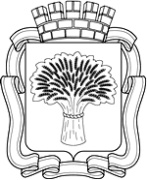 Российская ФедерацияАдминистрация города Канска
Красноярского краяПОСТАНОВЛЕНИЕО внесении изменений в постановление администрации города Канска от 15.12.2016 № 1396В соответствии со статьей 179 Бюджетного кодекса Российской Федерации, на основании Постановления администрации г. Канска от 22.08.2013 № 1096 «Об утверждении Порядка принятия решений о разработке муниципальных программ города Канска, их формирования       и реализации», руководствуясь статьями 30, 35 Устава города Канска, ПОСТАНОВЛЯЮ:1. Внести в постановление администрации г. Канска от 15.12.2016 № 1396 «Об утверждении муниципальной программы города Канска «Развитие физической культуры, спорта и молодежной политики» (далее – постановление) следующие изменения:1.1. В приложении к постановлению «Муниципальная программа города Канска «Развитие физической культуры, спорта и молодежной политики» (далее – Программа) в разделе 1 «Паспорт муниципальной программы города Канска» строку «Информация по ресурсному обеспечению муниципальной программы города Канска, в том числе по годам реализации программы» изложить в следующей редакции: «                                                                                                                          ». 1.2. Приложение №1 к Программе изложить в новой редакции согласно, приложению №1 к настоящему постановлению.1.3. Приложение № 2 к Программе изложить в новой редакции согласно, приложению №2 к настоящему постановлению.1.4. В приложении №4 к Программе «Подпрограмма «Развитие массовой физической культуры и спорта» в разделе 1 «Паспорт подпрограммы» строку «Информация по ресурсному обеспечению подпрограммы, в том числе в разбивке по всем источникам финансирования на очередной финансовый год и плановый период» изложить в новой редакции:            «                                                                                                                          ».1.5. Раздел 3 «Механизм реализации подпрограммы» Подпрограммы «Развитие массовой физической культуры и спорта»  изложить в следующей редакции:«Подпрограмма утверждается постановлением администрации города Канска. Объем бюджетных ассигнований предусматривается в бюджете города Канска на очередной финансовый год и плановый период. Текущее управление реализацией подпрограммы осуществляется Отделом физической культуры, спорта и молодежной политики администрации города Канска.Главным распорядителем бюджетных средств является Отдел ФКСиМП. Получателями бюджетных средств являются Муниципальное бюджетное учреждение «Спортивная школа олимпийского резерва им.  В.И. Стольникова», Муниципальное бюджетное учреждение «Спортивная школа единоборств «Олимпиец», Муниципальное бюджетное учреждение «Спортивная школа им. М.Ф. Мочалова», Муниципальное бюджетное учреждение «Физкультурно-спортивный комплекс «Текстильщик».Реализация мероприятий подпрограммы осуществляется посредством заключения контрактов (договоров) на поставки товаров, выполнение работ, оказание услуг для муниципальных нужд в соответствии с действующим законодательством Российской Федерации. Финансирование мероприятий подпрограммы осуществляется на основании муниципальных контрактов, заключенных в соответствии с Федеральным законом от 05.04.2013 N 44-ФЗ "О контрактной системе в сфере закупок товаров, работ, услуг для обеспечения государственных и муниципальных нужд".Текущее управление, контроль за реализацией подпрограммы, а также подготовку и представление информационных и отчетных данных осуществляет Отдел физической культуры, спорта и молодежной политики администрации города Канска.Расходы на обеспечение деятельности учреждений, подведомственных Отделу физической культуры, спорта и молодежной политики администрации города Канска, сформированы в соответствии с Постановлением администрации города Канска от 16.11.2015 № 1663 «Об утверждении порядка формирования муниципального задания в отношении муниципальных учреждений и финансового обеспечения выполнения муниципального задания».1.6. Раздел 4 «Управление подпрограммой и контроль за исполнением подпрограммы» Подпрограммы «Развитие массовой физической культуры и спорта»  изложить в следующей редакции:«Текущее управление и контроль за реализацией подпрограммы осуществляет Отдел физической культуры, спорта и молодежной политики администрации города КанскаОтдел физической культуры, спорта и молодежной политики администрации города Канска несёт ответственность за реализацию подпрограммы, достижение конечного результата, целевое и эффективное использование финансовых средств, выделяемых на выполнение подпрограммы. Отдел физической культуры, спорта и молодежной политики администрации города Канска осуществляет координацию исполнения мероприятий подпрограммы, мониторинг их реализации:- непосредственный контроль за ходом реализации мероприятий подпрограммы;- подготовку отчётов о реализации подпрограммы в соответствии с Порядком принятия решений о разработке муниципальных программ города Канска, их формирования и реализации, утвержденного Постановлением администрации города Канска от 22.08.2013 № 1096.Отчеты о реализации программы формируются ответственными исполнителями программы с учетом информации, полученной от соисполнителей программы.Отчет о реализации программы за первое полугодие отчетного года представляется в срок не позднее 10-го августа отчетного года в Финансовое управление, в Отдел экономического развития.Годовой отчет представляется одновременно в Финансовое управление и Отдел экономического развития в срок не позднее 1 марта года, следующего за отчетным.Обеспечение целевого расходования бюджетных средств, контроля за ходом реализации мероприятий подпрограммы и достижением конечных результатов осуществляется главным распорядителем бюджетных средств.Отдел физической культуры, спорта и молодежной политики администрации города Канска запрашивает у получателей бюджетных средств информацию о целевых показателях и показателях результативности, о значениях данных показателей, которые планировались достигнуть в ходе реализации подпрограммы, и фактически достигнутых значениях показателей по форме, согласно приложению № 8 к Порядку принятия решений о разработке муниципальных программ города Канска утвержденного Постановлением администрации города Канска от 22.08.2013 № 1096, их формирования и реализации для рассмотрения и подготовки сводной информации: за первое полугодие в срок не позднее 31-го июля отчетного года, за год в срок не позднее 01 февраля годя, следующего за отчетным. Информация предоставляется в письменной форме за подписью руководителя учреждения, являющегося получателем бюджетных средств по подпрограмме.Внутренний муниципальный финансовый контроль за использованием средств городского бюджета осуществляет Финансовое управление администрации города Канска.Внешний муниципальный финансовый контроль за использованием средств городского бюджета осуществляет Контрольно-счетная комиссия города Канска.»1.7. Приложение №2 к Подпрограмме «Развитие массовой физической культуры и спорта»  изложить в новой редакции согласно, приложению № 3 к настоящему постановлению.1.8. В приложении №5 к Программе «Подпрограмма «Вовлечение молодежи в социальную практику» в разделе 1 «Паспорт подпрограммы» строку «Информация по ресурсному обеспечению подпрограммы, в том числе в разбивке по всем источникам финансирования на очередной финансовый год и плановый период» изложить в новой редакции:            « 1.9. Раздел 3 «Механизм реализации подпрограммы» Подпрограммы «Вовлечение молодежи в социальную практику»  изложить в следующей редакции:«Подпрограмма утверждается постановлением администрации города Канска. Объем бюджетных ассигнований предусматривается в бюджете города Канска на очередной финансовый год и плановый период. Текущее управление реализацией подпрограммы осуществляется Отделом физической культуры, спорта и молодежной политики администрации города Канска.Главным распорядителем бюджетных средств является Отдел ФКСиМП. Получателями бюджетных средств являются Муниципальное бюджетное учреждение «Многопрофильный молодежный центр» города Канска.Реализация мероприятий подпрограммы осуществляется посредством заключения контрактов (договоров) на поставки товаров, выполнение работ, оказание услуг для муниципальных нужд в соответствии с действующим законодательством Российской Федерации. Финансирование мероприятий подпрограммы осуществляется на основании муниципальных контрактов, заключенных в соответствии с Федеральным законом от 05.04.2013 N 44-ФЗ "О контрактной системе в сфере закупок товаров, работ, услуг для обеспечения государственных и муниципальных нужд".Текущее управление, контроль за реализацией подпрограммы, а также подготовку и представление информационных и отчетных данных осуществляет Отдел физической культуры, спорта и молодежной политики администрации города Канска.Расходы на обеспечение деятельности учреждений, подведомственных Отделу физической культуры, спорта и молодежной политики администрации города Канска, сформированы в соответствии с Постановлением администрации города Канска от 16.11.2015 № 1663 «Об утверждении порядка формирования муниципального задания в отношении муниципальных учреждений и финансового обеспечения выполнения муниципального задания».1.10. Раздел 4 «Управление подпрограммой и контроль за исполнением подпрограммы» Подпрограммы «Вовлечение молодежи в социальную практику»  изложить в следующей редакции:«Текущее управление и контроль за реализацией подпрограммы осуществляет Отдел физической культуры, спорта и молодежной политики администрации города КанскаОтдел физической культуры, спорта и молодежной политики администрации города Канска несёт ответственность за реализацию подпрограммы, достижение конечного результата, целевое и эффективное использование финансовых средств, выделяемых на выполнение подпрограммы. Отдел физической культуры, спорта и молодежной политики администрации города Канска осуществляет координацию исполнения мероприятий подпрограммы, мониторинг их реализации:- непосредственный контроль за ходом реализации мероприятий подпрограммы;- подготовку отчётов о реализации подпрограммы в соответствии с Порядком принятия решений о разработке муниципальных программ города Канска, их формирования и реализации, утвержденного Постановлением администрации города Канска от 22.08.2013 № 1096.Отчеты о реализации программы формируются ответственными исполнителями программы с учетом информации, полученной от соисполнителей программы.Отчет о реализации программы за первое полугодие отчетного года представляется в срок не позднее 10-го августа отчетного года в Финансовое управление, в Отдел экономического развития.Годовой отчет представляется одновременно в Финансовое управление и Отдел экономического развития в срок не позднее 1 марта года, следующего за отчетным.Обеспечение целевого расходования бюджетных средств, контроля за ходом реализации мероприятий подпрограммы и достижением конечных результатов осуществляется главным распорядителем бюджетных средств.Отдел физической культуры, спорта и молодежной политики администрации города Канска запрашивает у получателей бюджетных средств информацию о целевых показателях и показателях результативности, о значениях данных показателей, которые планировались достигнуть в ходе реализации подпрограммы, и фактически достигнутых значениях показателей по форме, согласно приложению № 8 к Порядку принятия решений о разработке муниципальных программ города Канска утвержденного Постановлением администрации города Канска от 22.08.2013 № 1096, их формирования и реализации для рассмотрения и подготовки сводной информации: за первое полугодие в срок не позднее 31-го июля отчетного года, за год в срок не позднее 01 февраля годя, следующего за отчетным. Информация предоставляется в письменной форме за подписью руководителя учреждения, являющегося получателем бюджетных средств по подпрограмме.Внутренний муниципальный финансовый контроль за использованием средств городского бюджета осуществляет Финансовое управление администрации города Канска.Внешний муниципальный финансовый контроль за использованием средств городского бюджета осуществляет Контрольно-счетная комиссия города Канска.»1.11. Приложение №2 к Подпрограмме «Вовлечение молодежи в социальную практику»  изложить в новой редакции согласно, приложению № 4 к настоящему постановлению.1.12. В приложении №6 к Программе «Подпрограмма «Обеспечение реализации муниципальной программы города Канска и прочие мероприятия» в разделе 1 «Паспорт подпрограммы» строку «Информация по ресурсному обеспечению подпрограммы, в том числе в разбивке по всем источникам финансирования на очередной финансовый год и плановый период» изложить в новой редакции:            «                                                                                                                          ».1.13. Раздел 3 «Механизм реализации подпрограммы» Подпрограммы «Обеспечение реализации муниципальной программы города Канска и прочие мероприятия»  изложить в следующей редакции:«Подпрограмма утверждается постановлением администрации города Канска. Объем бюджетных ассигнований предусматривается в бюджете города Канска на очередной финансовый год и плановый период. Текущее управление реализацией подпрограммы осуществляется Отделом физической культуры, спорта и молодежной политики администрации города Канска.Главным распорядителем бюджетных средств является Отдел ФКСиМП. Получателями бюджетных средств являются Муниципальное казенное учреждение «Межведомственный центр обслуживания» города Канска.Реализация мероприятий подпрограммы осуществляется посредством заключения контрактов (договоров) на поставки товаров, выполнение работ, оказание услуг для муниципальных нужд в соответствии с действующим законодательством Российской Федерации. Финансирование мероприятий подпрограммы осуществляется на основании муниципальных контрактов, заключенных в соответствии с Федеральным законом от 05.04.2013 N 44-ФЗ "О контрактной системе в сфере закупок товаров, работ, услуг для обеспечения государственных и муниципальных нужд".Текущее управление, контроль за реализацией подпрограммы, а также подготовку и представление информационных и отчетных данных осуществляет Отдел физической культуры, спорта и молодежной политики администрации города Канска.1.14. Раздел 4 «Управление подпрограммой и контроль за исполнением подпрограммы» Подпрограммы «Обеспечение реализации муниципальной программы города Канска и прочие мероприятия»  изложить в следующей редакции:«Текущее управление и контроль за реализацией подпрограммы осуществляет Отдел физической культуры, спорта и молодежной политики администрации города КанскаОтдел физической культуры, спорта и молодежной политики администрации города Канска несёт ответственность за реализацию подпрограммы, достижение конечного результата, целевое и эффективное использование финансовых средств, выделяемых на выполнение подпрограммы. Отдел физической культуры, спорта и молодежной политики администрации города Канска осуществляет координацию исполнения мероприятий подпрограммы, мониторинг их реализации:- непосредственный контроль за ходом реализации мероприятий подпрограммы;- подготовку отчётов о реализации подпрограммы в соответствии с Порядком принятия решений о разработке муниципальных программ города Канска, их формирования и реализации, утвержденного Постановлением администрации города Канска от 22.08.2013 № 1096.Отчеты о реализации программы формируются ответственными исполнителями программы с учетом информации, полученной от соисполнителей программы.Отчет о реализации программы за первое полугодие отчетного года представляется в срок не позднее 10-го августа отчетного года в Финансовое управление, в Отдел экономического развития.Годовой отчет представляется одновременно в Финансовое управление и Отдел экономического развития в срок не позднее 1 марта года, следующего за отчетным.Обеспечение целевого расходования бюджетных средств, контроля за ходом реализации мероприятий подпрограммы и достижением конечных результатов осуществляется главным распорядителем бюджетных средств.Отдел физической культуры, спорта и молодежной политики администрации города Канска запрашивает у получателей бюджетных средств информацию о целевых показателях и показателях результативности, о значениях данных показателей, которые планировались достигнуть в ходе реализации подпрограммы, и фактически достигнутых значениях показателей по форме, согласно приложению № 8 к Порядку принятия решений о разработке муниципальных программ города Канска утвержденного Постановлением администрации города Канска от 22.08.2013 № 1096, их формирования и реализации для рассмотрения и подготовки сводной информации: за первое полугодие в срок не позднее 31-го июля отчетного года, за год в срок не позднее 01 февраля годя, следующего за отчетным. Информация предоставляется в письменной форме за подписью руководителя учреждения, являющегося получателем бюджетных средств по подпрограмме.Внутренний муниципальный финансовый контроль за использованием средств городского бюджета осуществляет Финансовое управление администрации города Канска.Внешний муниципальный финансовый контроль за использованием средств городского бюджета осуществляет Контрольно-счетная комиссия города Канска.»1.15. Приложение №2 к Подпрограмме «Обеспечение реализации муниципальной программы города Канска и прочие мероприятия»  изложить в новой редакции согласно, приложению № 5 к настоящему постановлению.1.16. В приложении №7 к Программе «Подпрограмма «Поддержка социально ориентированных некоммерческих организаций города Канска» в разделе 1 «Паспорт подпрограммы» строку «Информация по ресурсному обеспечению подпрограммы, в том числе в разбивке по всем источникам финансирования на очередной финансовый год и плановый период» изложить в новой редакции:            «                                                                                                                          ».1.17. Раздел 3 «Механизм реализации подпрограммы» Подпрограммы «Поддержка социально ориентированных некоммерческих организаций города Канска»  изложить в следующей редакции:«Подпрограмма утверждается постановлением администрации города Канска. Объем бюджетных ассигнований предусматривается в бюджете города Канска на очередной финансовый год и плановый период. Текущее управление реализацией подпрограммы осуществляется Отделом физической культуры, спорта и молодежной политики администрации города Канска.Главным распорядителем бюджетных средств является Отдел ФКСиМП. Получателями бюджетных средств являются социально ориентированные некоммерческие организации города Канска.Реализация мероприятий подпрограммы осуществляется посредством заключения контрактов (договоров) на поставки товаров, выполнение работ, оказание услуг для муниципальных нужд в соответствии с действующим законодательством Российской Федерации. Финансирование мероприятий подпрограммы осуществляется на основании муниципальных контрактов, заключенных в соответствии с Федеральным законом от 05.04.2013 N 44-ФЗ "О контрактной системе в сфере закупок товаров, работ, услуг для обеспечения государственных и муниципальных нужд".Текущее управление, контроль за реализацией подпрограммы, а также подготовку и представление информационных и отчетных данных осуществляет Отдел физической культуры, спорта и молодежной политики администрации города Канска.1.18. Раздел 4 «Управление подпрограммой и контроль за исполнением подпрограммы» Подпрограммы «Поддержка социально ориентированных некоммерческих организаций города Канска»  изложить в следующей редакции:«Текущее управление и контроль за реализацией подпрограммы осуществляет Отдел физической культуры, спорта и молодежной политики администрации города КанскаОтдел физической культуры, спорта и молодежной политики администрации города Канска несёт ответственность за реализацию подпрограммы, достижение конечного результата, целевое и эффективное использование финансовых средств, выделяемых на выполнение подпрограммы. Отдел физической культуры, спорта и молодежной политики администрации города Канска осуществляет координацию исполнения мероприятий подпрограммы, мониторинг их реализации:- непосредственный контроль за ходом реализации мероприятий подпрограммы;- подготовку отчётов о реализации подпрограммы в соответствии с Порядком принятия решений о разработке муниципальных программ города Канска, их формирования и реализации, утвержденного Постановлением администрации города Канска от 22.08.2013 № 1096.Отчеты о реализации программы формируются ответственными исполнителями программы с учетом информации, полученной от соисполнителей программы.Отчет о реализации программы за первое полугодие отчетного года представляется в срок не позднее 10-го августа отчетного года в Финансовое управление, в Отдел экономического развития.Годовой отчет представляется одновременно в Финансовое управление и Отдел экономического развития в срок не позднее 1 марта года, следующего за отчетным.Обеспечение целевого расходования бюджетных средств, контроля за ходом реализации мероприятий подпрограммы и достижением конечных результатов осуществляется главным распорядителем бюджетных средств.Отдел физической культуры, спорта и молодежной политики администрации города Канска запрашивает у получателей бюджетных средств информацию о целевых показателях и показателях результативности, о значениях данных показателей, которые планировались достигнуть в ходе реализации подпрограммы, и фактически достигнутых значениях показателей по форме, согласно приложению № 8 к Порядку принятия решений о разработке муниципальных программ города Канска утвержденного Постановлением администрации города Канска от 22.08.2013 № 1096, их формирования и реализации для рассмотрения и подготовки сводной информации: за первое полугодие в срок не позднее 31-го июля отчетного года, за год в срок не позднее 01 февраля годя, следующего за отчетным. Информация предоставляется в письменной форме за подписью руководителя учреждения, являющегося получателем бюджетных средств по подпрограмме.Внутренний муниципальный финансовый контроль за использованием средств городского бюджета осуществляет Финансовое управление администрации города Канска.Внешний муниципальный финансовый контроль за использованием средств городского бюджета осуществляет Контрольно-счетная комиссия города Канска.»1.19. Приложение №2 к Подпрограмме «Поддержка социально ориентированных некоммерческих организаций города Канска»  изложить в новой редакции согласно, приложению № 6 к настоящему постановлению.2. Опубликовать настоящее постановление в газете «Канский вестник»   и разместить на официальном сайте муниципального образования город Канск в сети Интернет.3. Контроль за исполнением настоящего постановления возложить        на заместителя главы города по социальной политике Ю.А. Ломову, заместителя главы города по экономике и финансам Е.Н. Лифанскую.4. Постановление вступает в силу со дня его официального опубликования.Глава города Канска  							                 А.М. Береснев28.04.2021 г.№  360Информация по ресурсному обеспечению муниципальной программы города Канска, в том числе по годам реализации программы.Общий объем бюджетных ассигнований на реализацию муниципальной программы составляет 864 414 381,53 руб., в том числе по годам: 2017 год – 92 104 369,00 руб.;2018 год – 117 835 201,60 руб.; 2019 год – 123 624 353,86 руб.; 2020 год – 142 121 016,00 руб.; 2021 год – 140 958 582,07 руб.;2022 год – 128 227 647,00 руб.;2023 год – 119 543 212,00 руб.Из них: из средств краевого бюджета – 66 725 923,93 руб., в том числе по годам:2017 год – 6 479 155,00 руб.;2018 год – 18 907 668,00 руб.;2019 год – 17 726 721,86 руб.;2020 год – 16 748 344,00 руб.;2021 год – 3 336 435,07 руб.;2022 год – 1 763 800,00 руб.;2023 год – 1 763 800,00 руб.из средств городского бюджета – 790 192 957,60 руб., в том числе по годам:2017 год – 85 625 214,00 руб.;2018 год – 98 927 533,60 руб.;2019 год – 105 897 632,00 руб.;2020 год – 125 372 672,00 руб.;2021 год – 130 126 647,00 руб.;2022 год – 126 463 847,00 руб.;2023 год – 117 779 412,00 руб.;из средств федерального бюджета – 7 495 500,00 руб., в том числе по годам:2017 год – 0,00 руб.;2018 год – 0,00 руб.;2019 год – 0,00 руб.;2020 год – 0,00 руб.;2021 год – 7 495 500,00 руб.;2022 год – 0,00 руб.;2023 год – 0,00 руб..Информация по ресурсному обеспечению подпрограммы, в том числе в разбивке по всем источникам финансирования на очередной финансовый год и плановый период.Общий объем финансирования за счет бюджетов разных уровней – 235 257 271,00 руб., в том числе:2021 год – 86 817 216,00 руб.;2022 год – 78 441 646,00 руб.;2023 год – 69 998 409,00 руб.Из них: из средств краевого бюджета – 394 500,00 руб., в том числе по годам:2021 год – 394 500,00 руб.;2022 год – 0,00 руб.;2023 год – 0,00 руб.из средств городского бюджета – 227 367 271,00 руб.;2021 год – 78 927 216,00 руб.;2022 год – 78 441 646,00 руб.;2023 год – 69 998 409,00 руб.;из средств федерального бюджета – 7 495 500,00 руб., в том числе по годам:2021 год – 7 495 500,00 руб.;2022 год – 0,00 руб.;2023 год – 0,00 руб..Информация по ресурсному обеспечению подпрограммы, в том числе в разбивке по всем источникам финансирования на очередной финансовый год и плановый период.Общий объем финансирования за счет бюджетов разных уровней – 61 270 455,75 руб., в том числе:2021 год – 22 444 847,75 руб.;2022 год – 19 463 234,00 руб.;2023 год – 19 362 374,00 руб.Из них: из средств краевого бюджета – 5 764 941,75 руб.;2021 год – 2 237 341,75 руб.;2022 год – 1 763 800,00 руб.;2023 год –  1 763 800,00 руб.Из средств городского бюджета – 55 505 514,00 руб.;2021 год – 20 207 506,00 руб.;2022 год – 17 699 434,00 руб.;2023 год – 17 598 574,00 руб.Информация по ресурсному обеспечению подпрограммы, в том числе в разбивке по всем источникам финансирования на очередной финансовый год и плановый период.Общий объем финансирования за счет бюджетов разных уровней – 91 197 121,00 руб., в том числе:2021 год – 30 891 925,00 руб.;2022 год – 30 222 767,00 руб.;2023 год – 30 082 429,00 руб.Из них: из средств краевого бюджета – 0,00 руб.;2021 год – 0,00 руб.;2022 год – 0,00 руб.;2023 год –  0,00 руб.из средств городского бюджета – 91 197 121,00 руб.;2021 год – 30 891 925,00 руб.;2022 год – 30 222 767,00 руб.;2023 год – 30 082 429,00 руб.Информация по ресурсному обеспечению подпрограммы, в том числе в разбивке по всем источникам финансирования на очередной финансовый год и плановый период.Общий объем финансирования за счет бюджетов разных уровней – 1 004 593,32 руб., в том числе:2021 год – 804 593,32 руб.;2022 год – 100 000,00 руб.;2023 год – 100 000,00 руб.Из них: из средств краевого бюджета – 704 593,32 руб.;2021 год – 704 593,32 руб.;2022 год – 0,00 руб.;2023 год –  0,00 руб.из средств городского бюджета – 300 000,00 руб.;2021 год – 100 000,00 руб.;2022 год – 100 000,00 руб.;2023 год – 100 000,00 руб.Приложение 6Приложение 1                                                                                                                                                                             к постановлению администрации города Канска                                                                                                        от 28.04.2021 № 360Приложение 1                                                                                                                                                                             к постановлению администрации города Канска                                                                                                        от 28.04.2021 № 360Приложение 1                                                                                                                                                                             к постановлению администрации города Канска                                                                                                        от 28.04.2021 № 360Приложение 1                                                                                                                                                                             к постановлению администрации города Канска                                                                                                        от 28.04.2021 № 360Приложение 1                                                                                                                                                                             к постановлению администрации города Канска                                                                                                        от 28.04.2021 № 360Приложение 1                                                                                                                                                                             к постановлению администрации города Канска                                                                                                        от 28.04.2021 № 360Приложение 1к муниципальной программе г. Канска«Развитие физической культуры, спорта и молодежной политики"Приложение 1к муниципальной программе г. Канска«Развитие физической культуры, спорта и молодежной политики"Приложение 1к муниципальной программе г. Канска«Развитие физической культуры, спорта и молодежной политики"Приложение 1к муниципальной программе г. Канска«Развитие физической культуры, спорта и молодежной политики"Приложение 1к муниципальной программе г. Канска«Развитие физической культуры, спорта и молодежной политики"Приложение 1к муниципальной программе г. Канска«Развитие физической культуры, спорта и молодежной политики"Приложение 1к муниципальной программе г. Канска«Развитие физической культуры, спорта и молодежной политики"Приложение 1к муниципальной программе г. Канска«Развитие физической культуры, спорта и молодежной политики"Приложение 1к муниципальной программе г. Канска«Развитие физической культуры, спорта и молодежной политики"Приложение 1к муниципальной программе г. Канска«Развитие физической культуры, спорта и молодежной политики"Приложение 1к муниципальной программе г. Канска«Развитие физической культуры, спорта и молодежной политики"Приложение 1к муниципальной программе г. Канска«Развитие физической культуры, спорта и молодежной политики"Приложение 1к муниципальной программе г. Канска«Развитие физической культуры, спорта и молодежной политики"Приложение 1к муниципальной программе г. Канска«Развитие физической культуры, спорта и молодежной политики"Приложение 1к муниципальной программе г. Канска«Развитие физической культуры, спорта и молодежной политики"Приложение 1к муниципальной программе г. Канска«Развитие физической культуры, спорта и молодежной политики"Приложение 1к муниципальной программе г. Канска«Развитие физической культуры, спорта и молодежной политики"Приложение 1к муниципальной программе г. Канска«Развитие физической культуры, спорта и молодежной политики"ИНФОРМАЦИЯ
О РЕСУРСНОМ ОБЕСПЕЧЕНИИ МУНИЦИПАЛЬНОЙ ПРОГРАММЫ ГОРОДА
КАНСКА ЗА СЧЕТ СРЕДСТВ ГОРОДСКОГО БЮДЖЕТА, В ТОМ ЧИСЛЕ
СРЕДСТВ, ПОСТУПИВШИХ ИЗ БЮДЖЕТОВ ДРУГИХ УРОВНЕЙ БЮДЖЕТНОЙ
СИСТЕМЫ И БЮДЖЕТОВ ГОСУДАРСТВЕННЫХ ВНЕБЮДЖЕТНЫХ ФОНДОВ
КАНСКА ЗА СЧЕТ СРЕДСТВ ГОРОДСКОГО БЮДЖЕТА, В ТОМ ЧИСЛЕ
СРЕДСТВ, ПОСТУПИВШИХ ИЗ БЮДЖЕТОВ ДРУГИХ УРОВНЕЙ БЮДЖЕТНОЙ
СИСТЕМЫ И БЮДЖЕТОВ ГОСУДАРСТВЕННЫХ ВНЕБЮДЖЕТНЫХ ФОНДОВИНФОРМАЦИЯ
О РЕСУРСНОМ ОБЕСПЕЧЕНИИ МУНИЦИПАЛЬНОЙ ПРОГРАММЫ ГОРОДА
КАНСКА ЗА СЧЕТ СРЕДСТВ ГОРОДСКОГО БЮДЖЕТА, В ТОМ ЧИСЛЕ
СРЕДСТВ, ПОСТУПИВШИХ ИЗ БЮДЖЕТОВ ДРУГИХ УРОВНЕЙ БЮДЖЕТНОЙ
СИСТЕМЫ И БЮДЖЕТОВ ГОСУДАРСТВЕННЫХ ВНЕБЮДЖЕТНЫХ ФОНДОВ
КАНСКА ЗА СЧЕТ СРЕДСТВ ГОРОДСКОГО БЮДЖЕТА, В ТОМ ЧИСЛЕ
СРЕДСТВ, ПОСТУПИВШИХ ИЗ БЮДЖЕТОВ ДРУГИХ УРОВНЕЙ БЮДЖЕТНОЙ
СИСТЕМЫ И БЮДЖЕТОВ ГОСУДАРСТВЕННЫХ ВНЕБЮДЖЕТНЫХ ФОНДОВИНФОРМАЦИЯ
О РЕСУРСНОМ ОБЕСПЕЧЕНИИ МУНИЦИПАЛЬНОЙ ПРОГРАММЫ ГОРОДА
КАНСКА ЗА СЧЕТ СРЕДСТВ ГОРОДСКОГО БЮДЖЕТА, В ТОМ ЧИСЛЕ
СРЕДСТВ, ПОСТУПИВШИХ ИЗ БЮДЖЕТОВ ДРУГИХ УРОВНЕЙ БЮДЖЕТНОЙ
СИСТЕМЫ И БЮДЖЕТОВ ГОСУДАРСТВЕННЫХ ВНЕБЮДЖЕТНЫХ ФОНДОВ
КАНСКА ЗА СЧЕТ СРЕДСТВ ГОРОДСКОГО БЮДЖЕТА, В ТОМ ЧИСЛЕ
СРЕДСТВ, ПОСТУПИВШИХ ИЗ БЮДЖЕТОВ ДРУГИХ УРОВНЕЙ БЮДЖЕТНОЙ
СИСТЕМЫ И БЮДЖЕТОВ ГОСУДАРСТВЕННЫХ ВНЕБЮДЖЕТНЫХ ФОНДОВИНФОРМАЦИЯ
О РЕСУРСНОМ ОБЕСПЕЧЕНИИ МУНИЦИПАЛЬНОЙ ПРОГРАММЫ ГОРОДА
КАНСКА ЗА СЧЕТ СРЕДСТВ ГОРОДСКОГО БЮДЖЕТА, В ТОМ ЧИСЛЕ
СРЕДСТВ, ПОСТУПИВШИХ ИЗ БЮДЖЕТОВ ДРУГИХ УРОВНЕЙ БЮДЖЕТНОЙ
СИСТЕМЫ И БЮДЖЕТОВ ГОСУДАРСТВЕННЫХ ВНЕБЮДЖЕТНЫХ ФОНДОВ
КАНСКА ЗА СЧЕТ СРЕДСТВ ГОРОДСКОГО БЮДЖЕТА, В ТОМ ЧИСЛЕ
СРЕДСТВ, ПОСТУПИВШИХ ИЗ БЮДЖЕТОВ ДРУГИХ УРОВНЕЙ БЮДЖЕТНОЙ
СИСТЕМЫ И БЮДЖЕТОВ ГОСУДАРСТВЕННЫХ ВНЕБЮДЖЕТНЫХ ФОНДОВИНФОРМАЦИЯ
О РЕСУРСНОМ ОБЕСПЕЧЕНИИ МУНИЦИПАЛЬНОЙ ПРОГРАММЫ ГОРОДА
КАНСКА ЗА СЧЕТ СРЕДСТВ ГОРОДСКОГО БЮДЖЕТА, В ТОМ ЧИСЛЕ
СРЕДСТВ, ПОСТУПИВШИХ ИЗ БЮДЖЕТОВ ДРУГИХ УРОВНЕЙ БЮДЖЕТНОЙ
СИСТЕМЫ И БЮДЖЕТОВ ГОСУДАРСТВЕННЫХ ВНЕБЮДЖЕТНЫХ ФОНДОВ
КАНСКА ЗА СЧЕТ СРЕДСТВ ГОРОДСКОГО БЮДЖЕТА, В ТОМ ЧИСЛЕ
СРЕДСТВ, ПОСТУПИВШИХ ИЗ БЮДЖЕТОВ ДРУГИХ УРОВНЕЙ БЮДЖЕТНОЙ
СИСТЕМЫ И БЮДЖЕТОВ ГОСУДАРСТВЕННЫХ ВНЕБЮДЖЕТНЫХ ФОНДОВИНФОРМАЦИЯ
О РЕСУРСНОМ ОБЕСПЕЧЕНИИ МУНИЦИПАЛЬНОЙ ПРОГРАММЫ ГОРОДА
КАНСКА ЗА СЧЕТ СРЕДСТВ ГОРОДСКОГО БЮДЖЕТА, В ТОМ ЧИСЛЕ
СРЕДСТВ, ПОСТУПИВШИХ ИЗ БЮДЖЕТОВ ДРУГИХ УРОВНЕЙ БЮДЖЕТНОЙ
СИСТЕМЫ И БЮДЖЕТОВ ГОСУДАРСТВЕННЫХ ВНЕБЮДЖЕТНЫХ ФОНДОВ
КАНСКА ЗА СЧЕТ СРЕДСТВ ГОРОДСКОГО БЮДЖЕТА, В ТОМ ЧИСЛЕ
СРЕДСТВ, ПОСТУПИВШИХ ИЗ БЮДЖЕТОВ ДРУГИХ УРОВНЕЙ БЮДЖЕТНОЙ
СИСТЕМЫ И БЮДЖЕТОВ ГОСУДАРСТВЕННЫХ ВНЕБЮДЖЕТНЫХ ФОНДОВИНФОРМАЦИЯ
О РЕСУРСНОМ ОБЕСПЕЧЕНИИ МУНИЦИПАЛЬНОЙ ПРОГРАММЫ ГОРОДА
КАНСКА ЗА СЧЕТ СРЕДСТВ ГОРОДСКОГО БЮДЖЕТА, В ТОМ ЧИСЛЕ
СРЕДСТВ, ПОСТУПИВШИХ ИЗ БЮДЖЕТОВ ДРУГИХ УРОВНЕЙ БЮДЖЕТНОЙ
СИСТЕМЫ И БЮДЖЕТОВ ГОСУДАРСТВЕННЫХ ВНЕБЮДЖЕТНЫХ ФОНДОВ
КАНСКА ЗА СЧЕТ СРЕДСТВ ГОРОДСКОГО БЮДЖЕТА, В ТОМ ЧИСЛЕ
СРЕДСТВ, ПОСТУПИВШИХ ИЗ БЮДЖЕТОВ ДРУГИХ УРОВНЕЙ БЮДЖЕТНОЙ
СИСТЕМЫ И БЮДЖЕТОВ ГОСУДАРСТВЕННЫХ ВНЕБЮДЖЕТНЫХ ФОНДОВИНФОРМАЦИЯ
О РЕСУРСНОМ ОБЕСПЕЧЕНИИ МУНИЦИПАЛЬНОЙ ПРОГРАММЫ ГОРОДА
КАНСКА ЗА СЧЕТ СРЕДСТВ ГОРОДСКОГО БЮДЖЕТА, В ТОМ ЧИСЛЕ
СРЕДСТВ, ПОСТУПИВШИХ ИЗ БЮДЖЕТОВ ДРУГИХ УРОВНЕЙ БЮДЖЕТНОЙ
СИСТЕМЫ И БЮДЖЕТОВ ГОСУДАРСТВЕННЫХ ВНЕБЮДЖЕТНЫХ ФОНДОВ
КАНСКА ЗА СЧЕТ СРЕДСТВ ГОРОДСКОГО БЮДЖЕТА, В ТОМ ЧИСЛЕ
СРЕДСТВ, ПОСТУПИВШИХ ИЗ БЮДЖЕТОВ ДРУГИХ УРОВНЕЙ БЮДЖЕТНОЙ
СИСТЕМЫ И БЮДЖЕТОВ ГОСУДАРСТВЕННЫХ ВНЕБЮДЖЕТНЫХ ФОНДОВИНФОРМАЦИЯ
О РЕСУРСНОМ ОБЕСПЕЧЕНИИ МУНИЦИПАЛЬНОЙ ПРОГРАММЫ ГОРОДА
КАНСКА ЗА СЧЕТ СРЕДСТВ ГОРОДСКОГО БЮДЖЕТА, В ТОМ ЧИСЛЕ
СРЕДСТВ, ПОСТУПИВШИХ ИЗ БЮДЖЕТОВ ДРУГИХ УРОВНЕЙ БЮДЖЕТНОЙ
СИСТЕМЫ И БЮДЖЕТОВ ГОСУДАРСТВЕННЫХ ВНЕБЮДЖЕТНЫХ ФОНДОВ
КАНСКА ЗА СЧЕТ СРЕДСТВ ГОРОДСКОГО БЮДЖЕТА, В ТОМ ЧИСЛЕ
СРЕДСТВ, ПОСТУПИВШИХ ИЗ БЮДЖЕТОВ ДРУГИХ УРОВНЕЙ БЮДЖЕТНОЙ
СИСТЕМЫ И БЮДЖЕТОВ ГОСУДАРСТВЕННЫХ ВНЕБЮДЖЕТНЫХ ФОНДОВИНФОРМАЦИЯ
О РЕСУРСНОМ ОБЕСПЕЧЕНИИ МУНИЦИПАЛЬНОЙ ПРОГРАММЫ ГОРОДА
КАНСКА ЗА СЧЕТ СРЕДСТВ ГОРОДСКОГО БЮДЖЕТА, В ТОМ ЧИСЛЕ
СРЕДСТВ, ПОСТУПИВШИХ ИЗ БЮДЖЕТОВ ДРУГИХ УРОВНЕЙ БЮДЖЕТНОЙ
СИСТЕМЫ И БЮДЖЕТОВ ГОСУДАРСТВЕННЫХ ВНЕБЮДЖЕТНЫХ ФОНДОВ
КАНСКА ЗА СЧЕТ СРЕДСТВ ГОРОДСКОГО БЮДЖЕТА, В ТОМ ЧИСЛЕ
СРЕДСТВ, ПОСТУПИВШИХ ИЗ БЮДЖЕТОВ ДРУГИХ УРОВНЕЙ БЮДЖЕТНОЙ
СИСТЕМЫ И БЮДЖЕТОВ ГОСУДАРСТВЕННЫХ ВНЕБЮДЖЕТНЫХ ФОНДОВИНФОРМАЦИЯ
О РЕСУРСНОМ ОБЕСПЕЧЕНИИ МУНИЦИПАЛЬНОЙ ПРОГРАММЫ ГОРОДА
КАНСКА ЗА СЧЕТ СРЕДСТВ ГОРОДСКОГО БЮДЖЕТА, В ТОМ ЧИСЛЕ
СРЕДСТВ, ПОСТУПИВШИХ ИЗ БЮДЖЕТОВ ДРУГИХ УРОВНЕЙ БЮДЖЕТНОЙ
СИСТЕМЫ И БЮДЖЕТОВ ГОСУДАРСТВЕННЫХ ВНЕБЮДЖЕТНЫХ ФОНДОВ
КАНСКА ЗА СЧЕТ СРЕДСТВ ГОРОДСКОГО БЮДЖЕТА, В ТОМ ЧИСЛЕ
СРЕДСТВ, ПОСТУПИВШИХ ИЗ БЮДЖЕТОВ ДРУГИХ УРОВНЕЙ БЮДЖЕТНОЙ
СИСТЕМЫ И БЮДЖЕТОВ ГОСУДАРСТВЕННЫХ ВНЕБЮДЖЕТНЫХ ФОНДОВИНФОРМАЦИЯ
О РЕСУРСНОМ ОБЕСПЕЧЕНИИ МУНИЦИПАЛЬНОЙ ПРОГРАММЫ ГОРОДА
КАНСКА ЗА СЧЕТ СРЕДСТВ ГОРОДСКОГО БЮДЖЕТА, В ТОМ ЧИСЛЕ
СРЕДСТВ, ПОСТУПИВШИХ ИЗ БЮДЖЕТОВ ДРУГИХ УРОВНЕЙ БЮДЖЕТНОЙ
СИСТЕМЫ И БЮДЖЕТОВ ГОСУДАРСТВЕННЫХ ВНЕБЮДЖЕТНЫХ ФОНДОВ
КАНСКА ЗА СЧЕТ СРЕДСТВ ГОРОДСКОГО БЮДЖЕТА, В ТОМ ЧИСЛЕ
СРЕДСТВ, ПОСТУПИВШИХ ИЗ БЮДЖЕТОВ ДРУГИХ УРОВНЕЙ БЮДЖЕТНОЙ
СИСТЕМЫ И БЮДЖЕТОВ ГОСУДАРСТВЕННЫХ ВНЕБЮДЖЕТНЫХ ФОНДОВИНФОРМАЦИЯ
О РЕСУРСНОМ ОБЕСПЕЧЕНИИ МУНИЦИПАЛЬНОЙ ПРОГРАММЫ ГОРОДА
КАНСКА ЗА СЧЕТ СРЕДСТВ ГОРОДСКОГО БЮДЖЕТА, В ТОМ ЧИСЛЕ
СРЕДСТВ, ПОСТУПИВШИХ ИЗ БЮДЖЕТОВ ДРУГИХ УРОВНЕЙ БЮДЖЕТНОЙ
СИСТЕМЫ И БЮДЖЕТОВ ГОСУДАРСТВЕННЫХ ВНЕБЮДЖЕТНЫХ ФОНДОВ
КАНСКА ЗА СЧЕТ СРЕДСТВ ГОРОДСКОГО БЮДЖЕТА, В ТОМ ЧИСЛЕ
СРЕДСТВ, ПОСТУПИВШИХ ИЗ БЮДЖЕТОВ ДРУГИХ УРОВНЕЙ БЮДЖЕТНОЙ
СИСТЕМЫ И БЮДЖЕТОВ ГОСУДАРСТВЕННЫХ ВНЕБЮДЖЕТНЫХ ФОНДОВИНФОРМАЦИЯ
О РЕСУРСНОМ ОБЕСПЕЧЕНИИ МУНИЦИПАЛЬНОЙ ПРОГРАММЫ ГОРОДА
КАНСКА ЗА СЧЕТ СРЕДСТВ ГОРОДСКОГО БЮДЖЕТА, В ТОМ ЧИСЛЕ
СРЕДСТВ, ПОСТУПИВШИХ ИЗ БЮДЖЕТОВ ДРУГИХ УРОВНЕЙ БЮДЖЕТНОЙ
СИСТЕМЫ И БЮДЖЕТОВ ГОСУДАРСТВЕННЫХ ВНЕБЮДЖЕТНЫХ ФОНДОВ
КАНСКА ЗА СЧЕТ СРЕДСТВ ГОРОДСКОГО БЮДЖЕТА, В ТОМ ЧИСЛЕ
СРЕДСТВ, ПОСТУПИВШИХ ИЗ БЮДЖЕТОВ ДРУГИХ УРОВНЕЙ БЮДЖЕТНОЙ
СИСТЕМЫ И БЮДЖЕТОВ ГОСУДАРСТВЕННЫХ ВНЕБЮДЖЕТНЫХ ФОНДОВИНФОРМАЦИЯ
О РЕСУРСНОМ ОБЕСПЕЧЕНИИ МУНИЦИПАЛЬНОЙ ПРОГРАММЫ ГОРОДА
КАНСКА ЗА СЧЕТ СРЕДСТВ ГОРОДСКОГО БЮДЖЕТА, В ТОМ ЧИСЛЕ
СРЕДСТВ, ПОСТУПИВШИХ ИЗ БЮДЖЕТОВ ДРУГИХ УРОВНЕЙ БЮДЖЕТНОЙ
СИСТЕМЫ И БЮДЖЕТОВ ГОСУДАРСТВЕННЫХ ВНЕБЮДЖЕТНЫХ ФОНДОВ
КАНСКА ЗА СЧЕТ СРЕДСТВ ГОРОДСКОГО БЮДЖЕТА, В ТОМ ЧИСЛЕ
СРЕДСТВ, ПОСТУПИВШИХ ИЗ БЮДЖЕТОВ ДРУГИХ УРОВНЕЙ БЮДЖЕТНОЙ
СИСТЕМЫ И БЮДЖЕТОВ ГОСУДАРСТВЕННЫХ ВНЕБЮДЖЕТНЫХ ФОНДОВИНФОРМАЦИЯ
О РЕСУРСНОМ ОБЕСПЕЧЕНИИ МУНИЦИПАЛЬНОЙ ПРОГРАММЫ ГОРОДА
КАНСКА ЗА СЧЕТ СРЕДСТВ ГОРОДСКОГО БЮДЖЕТА, В ТОМ ЧИСЛЕ
СРЕДСТВ, ПОСТУПИВШИХ ИЗ БЮДЖЕТОВ ДРУГИХ УРОВНЕЙ БЮДЖЕТНОЙ
СИСТЕМЫ И БЮДЖЕТОВ ГОСУДАРСТВЕННЫХ ВНЕБЮДЖЕТНЫХ ФОНДОВ
КАНСКА ЗА СЧЕТ СРЕДСТВ ГОРОДСКОГО БЮДЖЕТА, В ТОМ ЧИСЛЕ
СРЕДСТВ, ПОСТУПИВШИХ ИЗ БЮДЖЕТОВ ДРУГИХ УРОВНЕЙ БЮДЖЕТНОЙ
СИСТЕМЫ И БЮДЖЕТОВ ГОСУДАРСТВЕННЫХ ВНЕБЮДЖЕТНЫХ ФОНДОВИНФОРМАЦИЯ
О РЕСУРСНОМ ОБЕСПЕЧЕНИИ МУНИЦИПАЛЬНОЙ ПРОГРАММЫ ГОРОДА
КАНСКА ЗА СЧЕТ СРЕДСТВ ГОРОДСКОГО БЮДЖЕТА, В ТОМ ЧИСЛЕ
СРЕДСТВ, ПОСТУПИВШИХ ИЗ БЮДЖЕТОВ ДРУГИХ УРОВНЕЙ БЮДЖЕТНОЙ
СИСТЕМЫ И БЮДЖЕТОВ ГОСУДАРСТВЕННЫХ ВНЕБЮДЖЕТНЫХ ФОНДОВ
КАНСКА ЗА СЧЕТ СРЕДСТВ ГОРОДСКОГО БЮДЖЕТА, В ТОМ ЧИСЛЕ
СРЕДСТВ, ПОСТУПИВШИХ ИЗ БЮДЖЕТОВ ДРУГИХ УРОВНЕЙ БЮДЖЕТНОЙ
СИСТЕМЫ И БЮДЖЕТОВ ГОСУДАРСТВЕННЫХ ВНЕБЮДЖЕТНЫХ ФОНДОВИНФОРМАЦИЯ
О РЕСУРСНОМ ОБЕСПЕЧЕНИИ МУНИЦИПАЛЬНОЙ ПРОГРАММЫ ГОРОДА
КАНСКА ЗА СЧЕТ СРЕДСТВ ГОРОДСКОГО БЮДЖЕТА, В ТОМ ЧИСЛЕ
СРЕДСТВ, ПОСТУПИВШИХ ИЗ БЮДЖЕТОВ ДРУГИХ УРОВНЕЙ БЮДЖЕТНОЙ
СИСТЕМЫ И БЮДЖЕТОВ ГОСУДАРСТВЕННЫХ ВНЕБЮДЖЕТНЫХ ФОНДОВ
КАНСКА ЗА СЧЕТ СРЕДСТВ ГОРОДСКОГО БЮДЖЕТА, В ТОМ ЧИСЛЕ
СРЕДСТВ, ПОСТУПИВШИХ ИЗ БЮДЖЕТОВ ДРУГИХ УРОВНЕЙ БЮДЖЕТНОЙ
СИСТЕМЫ И БЮДЖЕТОВ ГОСУДАРСТВЕННЫХ ВНЕБЮДЖЕТНЫХ ФОНДОВИНФОРМАЦИЯ
О РЕСУРСНОМ ОБЕСПЕЧЕНИИ МУНИЦИПАЛЬНОЙ ПРОГРАММЫ ГОРОДА
КАНСКА ЗА СЧЕТ СРЕДСТВ ГОРОДСКОГО БЮДЖЕТА, В ТОМ ЧИСЛЕ
СРЕДСТВ, ПОСТУПИВШИХ ИЗ БЮДЖЕТОВ ДРУГИХ УРОВНЕЙ БЮДЖЕТНОЙ
СИСТЕМЫ И БЮДЖЕТОВ ГОСУДАРСТВЕННЫХ ВНЕБЮДЖЕТНЫХ ФОНДОВ
КАНСКА ЗА СЧЕТ СРЕДСТВ ГОРОДСКОГО БЮДЖЕТА, В ТОМ ЧИСЛЕ
СРЕДСТВ, ПОСТУПИВШИХ ИЗ БЮДЖЕТОВ ДРУГИХ УРОВНЕЙ БЮДЖЕТНОЙ
СИСТЕМЫ И БЮДЖЕТОВ ГОСУДАРСТВЕННЫХ ВНЕБЮДЖЕТНЫХ ФОНДОВИНФОРМАЦИЯ
О РЕСУРСНОМ ОБЕСПЕЧЕНИИ МУНИЦИПАЛЬНОЙ ПРОГРАММЫ ГОРОДА
КАНСКА ЗА СЧЕТ СРЕДСТВ ГОРОДСКОГО БЮДЖЕТА, В ТОМ ЧИСЛЕ
СРЕДСТВ, ПОСТУПИВШИХ ИЗ БЮДЖЕТОВ ДРУГИХ УРОВНЕЙ БЮДЖЕТНОЙ
СИСТЕМЫ И БЮДЖЕТОВ ГОСУДАРСТВЕННЫХ ВНЕБЮДЖЕТНЫХ ФОНДОВ
КАНСКА ЗА СЧЕТ СРЕДСТВ ГОРОДСКОГО БЮДЖЕТА, В ТОМ ЧИСЛЕ
СРЕДСТВ, ПОСТУПИВШИХ ИЗ БЮДЖЕТОВ ДРУГИХ УРОВНЕЙ БЮДЖЕТНОЙ
СИСТЕМЫ И БЮДЖЕТОВ ГОСУДАРСТВЕННЫХ ВНЕБЮДЖЕТНЫХ ФОНДОВИНФОРМАЦИЯ
О РЕСУРСНОМ ОБЕСПЕЧЕНИИ МУНИЦИПАЛЬНОЙ ПРОГРАММЫ ГОРОДА
КАНСКА ЗА СЧЕТ СРЕДСТВ ГОРОДСКОГО БЮДЖЕТА, В ТОМ ЧИСЛЕ
СРЕДСТВ, ПОСТУПИВШИХ ИЗ БЮДЖЕТОВ ДРУГИХ УРОВНЕЙ БЮДЖЕТНОЙ
СИСТЕМЫ И БЮДЖЕТОВ ГОСУДАРСТВЕННЫХ ВНЕБЮДЖЕТНЫХ ФОНДОВ
КАНСКА ЗА СЧЕТ СРЕДСТВ ГОРОДСКОГО БЮДЖЕТА, В ТОМ ЧИСЛЕ
СРЕДСТВ, ПОСТУПИВШИХ ИЗ БЮДЖЕТОВ ДРУГИХ УРОВНЕЙ БЮДЖЕТНОЙ
СИСТЕМЫ И БЮДЖЕТОВ ГОСУДАРСТВЕННЫХ ВНЕБЮДЖЕТНЫХ ФОНДОВИНФОРМАЦИЯ
О РЕСУРСНОМ ОБЕСПЕЧЕНИИ МУНИЦИПАЛЬНОЙ ПРОГРАММЫ ГОРОДА
КАНСКА ЗА СЧЕТ СРЕДСТВ ГОРОДСКОГО БЮДЖЕТА, В ТОМ ЧИСЛЕ
СРЕДСТВ, ПОСТУПИВШИХ ИЗ БЮДЖЕТОВ ДРУГИХ УРОВНЕЙ БЮДЖЕТНОЙ
СИСТЕМЫ И БЮДЖЕТОВ ГОСУДАРСТВЕННЫХ ВНЕБЮДЖЕТНЫХ ФОНДОВ
КАНСКА ЗА СЧЕТ СРЕДСТВ ГОРОДСКОГО БЮДЖЕТА, В ТОМ ЧИСЛЕ
СРЕДСТВ, ПОСТУПИВШИХ ИЗ БЮДЖЕТОВ ДРУГИХ УРОВНЕЙ БЮДЖЕТНОЙ
СИСТЕМЫ И БЮДЖЕТОВ ГОСУДАРСТВЕННЫХ ВНЕБЮДЖЕТНЫХ ФОНДОВИНФОРМАЦИЯ
О РЕСУРСНОМ ОБЕСПЕЧЕНИИ МУНИЦИПАЛЬНОЙ ПРОГРАММЫ ГОРОДА
КАНСКА ЗА СЧЕТ СРЕДСТВ ГОРОДСКОГО БЮДЖЕТА, В ТОМ ЧИСЛЕ
СРЕДСТВ, ПОСТУПИВШИХ ИЗ БЮДЖЕТОВ ДРУГИХ УРОВНЕЙ БЮДЖЕТНОЙ
СИСТЕМЫ И БЮДЖЕТОВ ГОСУДАРСТВЕННЫХ ВНЕБЮДЖЕТНЫХ ФОНДОВ
КАНСКА ЗА СЧЕТ СРЕДСТВ ГОРОДСКОГО БЮДЖЕТА, В ТОМ ЧИСЛЕ
СРЕДСТВ, ПОСТУПИВШИХ ИЗ БЮДЖЕТОВ ДРУГИХ УРОВНЕЙ БЮДЖЕТНОЙ
СИСТЕМЫ И БЮДЖЕТОВ ГОСУДАРСТВЕННЫХ ВНЕБЮДЖЕТНЫХ ФОНДОВИНФОРМАЦИЯ
О РЕСУРСНОМ ОБЕСПЕЧЕНИИ МУНИЦИПАЛЬНОЙ ПРОГРАММЫ ГОРОДА
КАНСКА ЗА СЧЕТ СРЕДСТВ ГОРОДСКОГО БЮДЖЕТА, В ТОМ ЧИСЛЕ
СРЕДСТВ, ПОСТУПИВШИХ ИЗ БЮДЖЕТОВ ДРУГИХ УРОВНЕЙ БЮДЖЕТНОЙ
СИСТЕМЫ И БЮДЖЕТОВ ГОСУДАРСТВЕННЫХ ВНЕБЮДЖЕТНЫХ ФОНДОВ
КАНСКА ЗА СЧЕТ СРЕДСТВ ГОРОДСКОГО БЮДЖЕТА, В ТОМ ЧИСЛЕ
СРЕДСТВ, ПОСТУПИВШИХ ИЗ БЮДЖЕТОВ ДРУГИХ УРОВНЕЙ БЮДЖЕТНОЙ
СИСТЕМЫ И БЮДЖЕТОВ ГОСУДАРСТВЕННЫХ ВНЕБЮДЖЕТНЫХ ФОНДОВИНФОРМАЦИЯ
О РЕСУРСНОМ ОБЕСПЕЧЕНИИ МУНИЦИПАЛЬНОЙ ПРОГРАММЫ ГОРОДА
КАНСКА ЗА СЧЕТ СРЕДСТВ ГОРОДСКОГО БЮДЖЕТА, В ТОМ ЧИСЛЕ
СРЕДСТВ, ПОСТУПИВШИХ ИЗ БЮДЖЕТОВ ДРУГИХ УРОВНЕЙ БЮДЖЕТНОЙ
СИСТЕМЫ И БЮДЖЕТОВ ГОСУДАРСТВЕННЫХ ВНЕБЮДЖЕТНЫХ ФОНДОВ
КАНСКА ЗА СЧЕТ СРЕДСТВ ГОРОДСКОГО БЮДЖЕТА, В ТОМ ЧИСЛЕ
СРЕДСТВ, ПОСТУПИВШИХ ИЗ БЮДЖЕТОВ ДРУГИХ УРОВНЕЙ БЮДЖЕТНОЙ
СИСТЕМЫ И БЮДЖЕТОВ ГОСУДАРСТВЕННЫХ ВНЕБЮДЖЕТНЫХ ФОНДОВИНФОРМАЦИЯ
О РЕСУРСНОМ ОБЕСПЕЧЕНИИ МУНИЦИПАЛЬНОЙ ПРОГРАММЫ ГОРОДА
КАНСКА ЗА СЧЕТ СРЕДСТВ ГОРОДСКОГО БЮДЖЕТА, В ТОМ ЧИСЛЕ
СРЕДСТВ, ПОСТУПИВШИХ ИЗ БЮДЖЕТОВ ДРУГИХ УРОВНЕЙ БЮДЖЕТНОЙ
СИСТЕМЫ И БЮДЖЕТОВ ГОСУДАРСТВЕННЫХ ВНЕБЮДЖЕТНЫХ ФОНДОВ
КАНСКА ЗА СЧЕТ СРЕДСТВ ГОРОДСКОГО БЮДЖЕТА, В ТОМ ЧИСЛЕ
СРЕДСТВ, ПОСТУПИВШИХ ИЗ БЮДЖЕТОВ ДРУГИХ УРОВНЕЙ БЮДЖЕТНОЙ
СИСТЕМЫ И БЮДЖЕТОВ ГОСУДАРСТВЕННЫХ ВНЕБЮДЖЕТНЫХ ФОНДОВИНФОРМАЦИЯ
О РЕСУРСНОМ ОБЕСПЕЧЕНИИ МУНИЦИПАЛЬНОЙ ПРОГРАММЫ ГОРОДА
КАНСКА ЗА СЧЕТ СРЕДСТВ ГОРОДСКОГО БЮДЖЕТА, В ТОМ ЧИСЛЕ
СРЕДСТВ, ПОСТУПИВШИХ ИЗ БЮДЖЕТОВ ДРУГИХ УРОВНЕЙ БЮДЖЕТНОЙ
СИСТЕМЫ И БЮДЖЕТОВ ГОСУДАРСТВЕННЫХ ВНЕБЮДЖЕТНЫХ ФОНДОВ
КАНСКА ЗА СЧЕТ СРЕДСТВ ГОРОДСКОГО БЮДЖЕТА, В ТОМ ЧИСЛЕ
СРЕДСТВ, ПОСТУПИВШИХ ИЗ БЮДЖЕТОВ ДРУГИХ УРОВНЕЙ БЮДЖЕТНОЙ
СИСТЕМЫ И БЮДЖЕТОВ ГОСУДАРСТВЕННЫХ ВНЕБЮДЖЕТНЫХ ФОНДОВИНФОРМАЦИЯ
О РЕСУРСНОМ ОБЕСПЕЧЕНИИ МУНИЦИПАЛЬНОЙ ПРОГРАММЫ ГОРОДА
КАНСКА ЗА СЧЕТ СРЕДСТВ ГОРОДСКОГО БЮДЖЕТА, В ТОМ ЧИСЛЕ
СРЕДСТВ, ПОСТУПИВШИХ ИЗ БЮДЖЕТОВ ДРУГИХ УРОВНЕЙ БЮДЖЕТНОЙ
СИСТЕМЫ И БЮДЖЕТОВ ГОСУДАРСТВЕННЫХ ВНЕБЮДЖЕТНЫХ ФОНДОВ
КАНСКА ЗА СЧЕТ СРЕДСТВ ГОРОДСКОГО БЮДЖЕТА, В ТОМ ЧИСЛЕ
СРЕДСТВ, ПОСТУПИВШИХ ИЗ БЮДЖЕТОВ ДРУГИХ УРОВНЕЙ БЮДЖЕТНОЙ
СИСТЕМЫ И БЮДЖЕТОВ ГОСУДАРСТВЕННЫХ ВНЕБЮДЖЕТНЫХ ФОНДОВИНФОРМАЦИЯ
О РЕСУРСНОМ ОБЕСПЕЧЕНИИ МУНИЦИПАЛЬНОЙ ПРОГРАММЫ ГОРОДА
КАНСКА ЗА СЧЕТ СРЕДСТВ ГОРОДСКОГО БЮДЖЕТА, В ТОМ ЧИСЛЕ
СРЕДСТВ, ПОСТУПИВШИХ ИЗ БЮДЖЕТОВ ДРУГИХ УРОВНЕЙ БЮДЖЕТНОЙ
СИСТЕМЫ И БЮДЖЕТОВ ГОСУДАРСТВЕННЫХ ВНЕБЮДЖЕТНЫХ ФОНДОВ
КАНСКА ЗА СЧЕТ СРЕДСТВ ГОРОДСКОГО БЮДЖЕТА, В ТОМ ЧИСЛЕ
СРЕДСТВ, ПОСТУПИВШИХ ИЗ БЮДЖЕТОВ ДРУГИХ УРОВНЕЙ БЮДЖЕТНОЙ
СИСТЕМЫ И БЮДЖЕТОВ ГОСУДАРСТВЕННЫХ ВНЕБЮДЖЕТНЫХ ФОНДОВИНФОРМАЦИЯ
О РЕСУРСНОМ ОБЕСПЕЧЕНИИ МУНИЦИПАЛЬНОЙ ПРОГРАММЫ ГОРОДА
КАНСКА ЗА СЧЕТ СРЕДСТВ ГОРОДСКОГО БЮДЖЕТА, В ТОМ ЧИСЛЕ
СРЕДСТВ, ПОСТУПИВШИХ ИЗ БЮДЖЕТОВ ДРУГИХ УРОВНЕЙ БЮДЖЕТНОЙ
СИСТЕМЫ И БЮДЖЕТОВ ГОСУДАРСТВЕННЫХ ВНЕБЮДЖЕТНЫХ ФОНДОВ
КАНСКА ЗА СЧЕТ СРЕДСТВ ГОРОДСКОГО БЮДЖЕТА, В ТОМ ЧИСЛЕ
СРЕДСТВ, ПОСТУПИВШИХ ИЗ БЮДЖЕТОВ ДРУГИХ УРОВНЕЙ БЮДЖЕТНОЙ
СИСТЕМЫ И БЮДЖЕТОВ ГОСУДАРСТВЕННЫХ ВНЕБЮДЖЕТНЫХ ФОНДОВ№ п/пСтатус (муниципальная программа города Канска, подпрограмма)Наименование муниципальной программы города Канска, подпрограммы Наименование главного распорядителя бюджетных средств (далее - ГРБС) Код бюджетной классификацииКод бюджетной классификацииКод бюджетной классификацииКод бюджетной классификацииОбъем бюджетных (внебюджетных) ассигнований, в том числе по годам реализации муниципальной программы города КанскаОбъем бюджетных (внебюджетных) ассигнований, в том числе по годам реализации муниципальной программы города КанскаОбъем бюджетных (внебюджетных) ассигнований, в том числе по годам реализации муниципальной программы города КанскаОбъем бюджетных (внебюджетных) ассигнований, в том числе по годам реализации муниципальной программы города КанскаОбъем бюджетных (внебюджетных) ассигнований, в том числе по годам реализации муниципальной программы города КанскаОбъем бюджетных (внебюджетных) ассигнований, в том числе по годам реализации муниципальной программы города КанскаОбъем бюджетных (внебюджетных) ассигнований, в том числе по годам реализации муниципальной программы города КанскаИтого на 2017-2023 годы№ п/пСтатус (муниципальная программа города Канска, подпрограмма)Наименование муниципальной программы города Канска, подпрограммы Наименование главного распорядителя бюджетных средств (далее - ГРБС) ГРБСРзПрЦСРВР2017 год2018 год2019 год2020 год2021 год2022 год2023 годИтого на 2017-2023 годы123456789101112131415161Муниципальная программа Развитие физической культуры, спорта и молодежной политикиВсего расходные обязательства по муниципальной программе города КанскаXXXX92 104 369,00117 835 201,60123 624 353,86142 121 016,00140 958 582,07128 227 647,00119 543 212,00864 414 381,531Муниципальная программа Развитие физической культуры, спорта и молодежной политикив том числе по ГРБС:1Муниципальная программа Развитие физической культуры, спорта и молодежной политикиОтдел физической культуры, спорта и молодежной политики администрации г. Канска911XXX92 104 369,00117 835 201,60123 624 353,86142 121 016,00140 958 582,07128 227 647,00119 543 212,00864 414 381,531.1Подпрограмма 1 Развитие массовой физической культуры и спортаВсего расходные обязательства по подпрограммеXXXX65 051 967,3474 511 341,7477 460 707,0076 567 059,5286 817 216,0078 441 646,0069 998 409,00528 848 346,601.1Подпрограмма 1 Развитие массовой физической культуры и спортав том числе по ГРБС:1.1Подпрограмма 1 Развитие массовой физической культуры и спортаОтдел физической культуры, спорта и молодежной политики администрации г. Канска911XXX65 051 967,3474 511 341,7477 460 707,0076 567 059,5286 817 216,0078 441 646,0069 998 409,00528 848 346,601.2Подпрограмма 2Вовлечение молодежи в социальную практикуВсего расходные обязательства по подпрограммеXXXX11 874 084,6616 444 250,2616 987 983,7836 387 234,4822 444 847,7519 463 234,0019 362 374,00142 964 008,931.2Подпрограмма 2Вовлечение молодежи в социальную практикуВсего расходные обязательства по подпрограммеXXXX11 874 084,6616 444 250,2616 987 983,7836 387 234,4822 444 847,7519 463 234,0019 362 374,00142 964 008,931.2Подпрограмма 2Вовлечение молодежи в социальную практикув том числе по ГРБС:1.2Подпрограмма 2Вовлечение молодежи в социальную практикуОтдел физической культуры, спорта и молодежной политики администрации г. Канска911XXX16 444 250,2616 987 983,7836 387 234,4822 444 847,7519 463 234,0019 362 374,00142 964 008,931.2Подпрограмма 2Вовлечение молодежи в социальную практикуОтдел физической культуры, спорта и молодежной политики администрации г. Канска911XXX11 874 084,6616 444 250,2616 987 983,7836 387 234,4822 444 847,7519 463 234,0019 362 374,00142 964 008,931.3Подпрограмма 3Обеспечение реализации муниципальной программы и прочие мероприятияВсего расходные обязательства по подпрограмме15 178 317,0026 879 609,6029 175 663,0829 166 722,0030 891 925,0030 222 767,0030 082 429,00191 597 432,681.3Подпрограмма 3Обеспечение реализации муниципальной программы и прочие мероприятияВсего расходные обязательства по подпрограмме15 178 317,0026 879 609,6029 175 663,0829 166 722,0030 891 925,0030 222 767,0030 082 429,00191 597 432,681.3Подпрограмма 3Обеспечение реализации муниципальной программы и прочие мероприятияв том числе по ГРБС:1.3Подпрограмма 3Обеспечение реализации муниципальной программы и прочие мероприятияОтдел физической культуры, спорта и молодежной политики администрации г. Канска26 879 609,6029 175 663,0829 166 722,0030 891 925,0030 222 767,0030 082 429,00191 597 432,681.3Подпрограмма 3Обеспечение реализации муниципальной программы и прочие мероприятияОтдел физической культуры, спорта и молодежной политики администрации г. Канска15 178 317,0026 879 609,6029 175 663,0829 166 722,0030 891 925,0030 222 767,0030 082 429,00191 597 432,681.3Подпрограмма 4Поддержка социально ориентированных некоммерческих организаций города КанскаВсего расходные обязательства по подпрограммеXXXX0,000,000,000,00804 593,32100 000,00100 000,001 004 593,321.3Подпрограмма 4Поддержка социально ориентированных некоммерческих организаций города КанскаВсего расходные обязательства по подпрограммеXXXX0,000,000,000,00804 593,32100 000,00100 000,001 004 593,321.3Подпрограмма 4Поддержка социально ориентированных некоммерческих организаций города Канскав том числе по ГРБС:1.3Подпрограмма 4Поддержка социально ориентированных некоммерческих организаций города КанскаОтдел физической культуры, спорта и молодежной политики администрации г. Канска911XXX0,000,000,000,00804 593,32100 000,00100 000,001 004 593,321.3Подпрограмма 4Поддержка социально ориентированных некоммерческих организаций города КанскаОтдел физической культуры, спорта и молодежной политики администрации г. Канска911XXX0,000,000,000,00804 593,32100 000,00100 000,001 004 593,32Приложение 2                                                                                                                                                                                       к постановлению администрации города Канска                                                                                                                                                      от 28.04.2021 № 360Приложение 2                                                                                                                                                                                       к постановлению администрации города Канска                                                                                                                                                      от 28.04.2021 № 360Приложение 2                                                                                                                                                                                       к постановлению администрации города Канска                                                                                                                                                      от 28.04.2021 № 360Приложение 2                                                                                                                                                                                       к постановлению администрации города Канска                                                                                                                                                      от 28.04.2021 № 360Приложение 2                                                                                                                                                                                       к постановлению администрации города Канска                                                                                                                                                      от 28.04.2021 № 360Приложение 2                                                                                                                                                                                       к постановлению администрации города Канска                                                                                                                                                      от 28.04.2021 № 360Приложение 2                                                                                                                                                                                       к постановлению администрации города Канска                                                                                                                                                      от 28.04.2021 № 360Приложение 2                                                                                                                                                                                       к постановлению администрации города Канска                                                                                                                                                      от 28.04.2021 № 360Приложение 2                                                                                                                                                                                       к постановлению администрации города Канска                                                                                                                                                      от 28.04.2021 № 360Приложение 2                                                                                                                                                                                       к постановлению администрации города Канска                                                                                                                                                      от 28.04.2021 № 360Приложение 2                                                                                                                                                                                       к постановлению администрации города Канска                                                                                                                                                      от 28.04.2021 № 360Приложение 2                                                                                                                                                                                       к постановлению администрации города Канска                                                                                                                                                      от 28.04.2021 № 360Приложение 2                                                                                                                                                                                       к постановлению администрации города Канска                                                                                                                                                      от 28.04.2021 № 360Приложение 2к муниципальной программе г. Канска «Развитие физической культуры, спорта и молодежной политики"Приложение 2к муниципальной программе г. Канска «Развитие физической культуры, спорта и молодежной политики"Приложение 2к муниципальной программе г. Канска «Развитие физической культуры, спорта и молодежной политики"Приложение 2к муниципальной программе г. Канска «Развитие физической культуры, спорта и молодежной политики"Приложение 2к муниципальной программе г. Канска «Развитие физической культуры, спорта и молодежной политики"Приложение 2к муниципальной программе г. Канска «Развитие физической культуры, спорта и молодежной политики"Приложение 2к муниципальной программе г. Канска «Развитие физической культуры, спорта и молодежной политики"Приложение 2к муниципальной программе г. Канска «Развитие физической культуры, спорта и молодежной политики"Приложение 2к муниципальной программе г. Канска «Развитие физической культуры, спорта и молодежной политики"Приложение 2к муниципальной программе г. Канска «Развитие физической культуры, спорта и молодежной политики"Приложение 2к муниципальной программе г. Канска «Развитие физической культуры, спорта и молодежной политики"Приложение 2к муниципальной программе г. Канска «Развитие физической культуры, спорта и молодежной политики"Приложение 2к муниципальной программе г. Канска «Развитие физической культуры, спорта и молодежной политики"Приложение 2к муниципальной программе г. Канска «Развитие физической культуры, спорта и молодежной политики"Приложение 2к муниципальной программе г. Канска «Развитие физической культуры, спорта и молодежной политики"Приложение 2к муниципальной программе г. Канска «Развитие физической культуры, спорта и молодежной политики"Приложение 2к муниципальной программе г. Канска «Развитие физической культуры, спорта и молодежной политики"Приложение 2к муниципальной программе г. Канска «Развитие физической культуры, спорта и молодежной политики"Приложение 2к муниципальной программе г. Канска «Развитие физической культуры, спорта и молодежной политики"Приложение 2к муниципальной программе г. Канска «Развитие физической культуры, спорта и молодежной политики"Приложение 2к муниципальной программе г. Канска «Развитие физической культуры, спорта и молодежной политики"Приложение 2к муниципальной программе г. Канска «Развитие физической культуры, спорта и молодежной политики"Приложение 2к муниципальной программе г. Канска «Развитие физической культуры, спорта и молодежной политики"Приложение 2к муниципальной программе г. Канска «Развитие физической культуры, спорта и молодежной политики"Приложение 2к муниципальной программе г. Канска «Развитие физической культуры, спорта и молодежной политики"Приложение 2к муниципальной программе г. Канска «Развитие физической культуры, спорта и молодежной политики"ИНФОРМАЦИЯ
ОБ ИСТОЧНИКАХ ФИНАНСИРОВАНИЯ ПОДПРОГРАММ, ОТДЕЛЬНЫХ
МЕРОПРИЯТИЙ МУНИЦИПАЛЬНОЙ ПРОГРАММЫ ГОРОДА КАНСКА (СРЕДСТВА
ГОРОДСКОГО БЮДЖЕТА, В ТОМ ЧИСЛЕ СРЕДСТВА, ПОСТУПИВШИЕ
ИЗ БЮДЖЕТОВ ДРУГИХ УРОВНЕЙ БЮДЖЕТНОЙ СИСТЕМЫ, БЮДЖЕТОВ
ГОСУДАРСТВЕННЫХ ВНЕБЮДЖЕТНЫХ ФОНДОВ)ИНФОРМАЦИЯ
ОБ ИСТОЧНИКАХ ФИНАНСИРОВАНИЯ ПОДПРОГРАММ, ОТДЕЛЬНЫХ
МЕРОПРИЯТИЙ МУНИЦИПАЛЬНОЙ ПРОГРАММЫ ГОРОДА КАНСКА (СРЕДСТВА
ГОРОДСКОГО БЮДЖЕТА, В ТОМ ЧИСЛЕ СРЕДСТВА, ПОСТУПИВШИЕ
ИЗ БЮДЖЕТОВ ДРУГИХ УРОВНЕЙ БЮДЖЕТНОЙ СИСТЕМЫ, БЮДЖЕТОВ
ГОСУДАРСТВЕННЫХ ВНЕБЮДЖЕТНЫХ ФОНДОВ)ИНФОРМАЦИЯ
ОБ ИСТОЧНИКАХ ФИНАНСИРОВАНИЯ ПОДПРОГРАММ, ОТДЕЛЬНЫХ
МЕРОПРИЯТИЙ МУНИЦИПАЛЬНОЙ ПРОГРАММЫ ГОРОДА КАНСКА (СРЕДСТВА
ГОРОДСКОГО БЮДЖЕТА, В ТОМ ЧИСЛЕ СРЕДСТВА, ПОСТУПИВШИЕ
ИЗ БЮДЖЕТОВ ДРУГИХ УРОВНЕЙ БЮДЖЕТНОЙ СИСТЕМЫ, БЮДЖЕТОВ
ГОСУДАРСТВЕННЫХ ВНЕБЮДЖЕТНЫХ ФОНДОВ)ИНФОРМАЦИЯ
ОБ ИСТОЧНИКАХ ФИНАНСИРОВАНИЯ ПОДПРОГРАММ, ОТДЕЛЬНЫХ
МЕРОПРИЯТИЙ МУНИЦИПАЛЬНОЙ ПРОГРАММЫ ГОРОДА КАНСКА (СРЕДСТВА
ГОРОДСКОГО БЮДЖЕТА, В ТОМ ЧИСЛЕ СРЕДСТВА, ПОСТУПИВШИЕ
ИЗ БЮДЖЕТОВ ДРУГИХ УРОВНЕЙ БЮДЖЕТНОЙ СИСТЕМЫ, БЮДЖЕТОВ
ГОСУДАРСТВЕННЫХ ВНЕБЮДЖЕТНЫХ ФОНДОВ)ИНФОРМАЦИЯ
ОБ ИСТОЧНИКАХ ФИНАНСИРОВАНИЯ ПОДПРОГРАММ, ОТДЕЛЬНЫХ
МЕРОПРИЯТИЙ МУНИЦИПАЛЬНОЙ ПРОГРАММЫ ГОРОДА КАНСКА (СРЕДСТВА
ГОРОДСКОГО БЮДЖЕТА, В ТОМ ЧИСЛЕ СРЕДСТВА, ПОСТУПИВШИЕ
ИЗ БЮДЖЕТОВ ДРУГИХ УРОВНЕЙ БЮДЖЕТНОЙ СИСТЕМЫ, БЮДЖЕТОВ
ГОСУДАРСТВЕННЫХ ВНЕБЮДЖЕТНЫХ ФОНДОВ)ИНФОРМАЦИЯ
ОБ ИСТОЧНИКАХ ФИНАНСИРОВАНИЯ ПОДПРОГРАММ, ОТДЕЛЬНЫХ
МЕРОПРИЯТИЙ МУНИЦИПАЛЬНОЙ ПРОГРАММЫ ГОРОДА КАНСКА (СРЕДСТВА
ГОРОДСКОГО БЮДЖЕТА, В ТОМ ЧИСЛЕ СРЕДСТВА, ПОСТУПИВШИЕ
ИЗ БЮДЖЕТОВ ДРУГИХ УРОВНЕЙ БЮДЖЕТНОЙ СИСТЕМЫ, БЮДЖЕТОВ
ГОСУДАРСТВЕННЫХ ВНЕБЮДЖЕТНЫХ ФОНДОВ)ИНФОРМАЦИЯ
ОБ ИСТОЧНИКАХ ФИНАНСИРОВАНИЯ ПОДПРОГРАММ, ОТДЕЛЬНЫХ
МЕРОПРИЯТИЙ МУНИЦИПАЛЬНОЙ ПРОГРАММЫ ГОРОДА КАНСКА (СРЕДСТВА
ГОРОДСКОГО БЮДЖЕТА, В ТОМ ЧИСЛЕ СРЕДСТВА, ПОСТУПИВШИЕ
ИЗ БЮДЖЕТОВ ДРУГИХ УРОВНЕЙ БЮДЖЕТНОЙ СИСТЕМЫ, БЮДЖЕТОВ
ГОСУДАРСТВЕННЫХ ВНЕБЮДЖЕТНЫХ ФОНДОВ)ИНФОРМАЦИЯ
ОБ ИСТОЧНИКАХ ФИНАНСИРОВАНИЯ ПОДПРОГРАММ, ОТДЕЛЬНЫХ
МЕРОПРИЯТИЙ МУНИЦИПАЛЬНОЙ ПРОГРАММЫ ГОРОДА КАНСКА (СРЕДСТВА
ГОРОДСКОГО БЮДЖЕТА, В ТОМ ЧИСЛЕ СРЕДСТВА, ПОСТУПИВШИЕ
ИЗ БЮДЖЕТОВ ДРУГИХ УРОВНЕЙ БЮДЖЕТНОЙ СИСТЕМЫ, БЮДЖЕТОВ
ГОСУДАРСТВЕННЫХ ВНЕБЮДЖЕТНЫХ ФОНДОВ)ИНФОРМАЦИЯ
ОБ ИСТОЧНИКАХ ФИНАНСИРОВАНИЯ ПОДПРОГРАММ, ОТДЕЛЬНЫХ
МЕРОПРИЯТИЙ МУНИЦИПАЛЬНОЙ ПРОГРАММЫ ГОРОДА КАНСКА (СРЕДСТВА
ГОРОДСКОГО БЮДЖЕТА, В ТОМ ЧИСЛЕ СРЕДСТВА, ПОСТУПИВШИЕ
ИЗ БЮДЖЕТОВ ДРУГИХ УРОВНЕЙ БЮДЖЕТНОЙ СИСТЕМЫ, БЮДЖЕТОВ
ГОСУДАРСТВЕННЫХ ВНЕБЮДЖЕТНЫХ ФОНДОВ)ИНФОРМАЦИЯ
ОБ ИСТОЧНИКАХ ФИНАНСИРОВАНИЯ ПОДПРОГРАММ, ОТДЕЛЬНЫХ
МЕРОПРИЯТИЙ МУНИЦИПАЛЬНОЙ ПРОГРАММЫ ГОРОДА КАНСКА (СРЕДСТВА
ГОРОДСКОГО БЮДЖЕТА, В ТОМ ЧИСЛЕ СРЕДСТВА, ПОСТУПИВШИЕ
ИЗ БЮДЖЕТОВ ДРУГИХ УРОВНЕЙ БЮДЖЕТНОЙ СИСТЕМЫ, БЮДЖЕТОВ
ГОСУДАРСТВЕННЫХ ВНЕБЮДЖЕТНЫХ ФОНДОВ)ИНФОРМАЦИЯ
ОБ ИСТОЧНИКАХ ФИНАНСИРОВАНИЯ ПОДПРОГРАММ, ОТДЕЛЬНЫХ
МЕРОПРИЯТИЙ МУНИЦИПАЛЬНОЙ ПРОГРАММЫ ГОРОДА КАНСКА (СРЕДСТВА
ГОРОДСКОГО БЮДЖЕТА, В ТОМ ЧИСЛЕ СРЕДСТВА, ПОСТУПИВШИЕ
ИЗ БЮДЖЕТОВ ДРУГИХ УРОВНЕЙ БЮДЖЕТНОЙ СИСТЕМЫ, БЮДЖЕТОВ
ГОСУДАРСТВЕННЫХ ВНЕБЮДЖЕТНЫХ ФОНДОВ)ИНФОРМАЦИЯ
ОБ ИСТОЧНИКАХ ФИНАНСИРОВАНИЯ ПОДПРОГРАММ, ОТДЕЛЬНЫХ
МЕРОПРИЯТИЙ МУНИЦИПАЛЬНОЙ ПРОГРАММЫ ГОРОДА КАНСКА (СРЕДСТВА
ГОРОДСКОГО БЮДЖЕТА, В ТОМ ЧИСЛЕ СРЕДСТВА, ПОСТУПИВШИЕ
ИЗ БЮДЖЕТОВ ДРУГИХ УРОВНЕЙ БЮДЖЕТНОЙ СИСТЕМЫ, БЮДЖЕТОВ
ГОСУДАРСТВЕННЫХ ВНЕБЮДЖЕТНЫХ ФОНДОВ)ИНФОРМАЦИЯ
ОБ ИСТОЧНИКАХ ФИНАНСИРОВАНИЯ ПОДПРОГРАММ, ОТДЕЛЬНЫХ
МЕРОПРИЯТИЙ МУНИЦИПАЛЬНОЙ ПРОГРАММЫ ГОРОДА КАНСКА (СРЕДСТВА
ГОРОДСКОГО БЮДЖЕТА, В ТОМ ЧИСЛЕ СРЕДСТВА, ПОСТУПИВШИЕ
ИЗ БЮДЖЕТОВ ДРУГИХ УРОВНЕЙ БЮДЖЕТНОЙ СИСТЕМЫ, БЮДЖЕТОВ
ГОСУДАРСТВЕННЫХ ВНЕБЮДЖЕТНЫХ ФОНДОВ)ИНФОРМАЦИЯ
ОБ ИСТОЧНИКАХ ФИНАНСИРОВАНИЯ ПОДПРОГРАММ, ОТДЕЛЬНЫХ
МЕРОПРИЯТИЙ МУНИЦИПАЛЬНОЙ ПРОГРАММЫ ГОРОДА КАНСКА (СРЕДСТВА
ГОРОДСКОГО БЮДЖЕТА, В ТОМ ЧИСЛЕ СРЕДСТВА, ПОСТУПИВШИЕ
ИЗ БЮДЖЕТОВ ДРУГИХ УРОВНЕЙ БЮДЖЕТНОЙ СИСТЕМЫ, БЮДЖЕТОВ
ГОСУДАРСТВЕННЫХ ВНЕБЮДЖЕТНЫХ ФОНДОВ)ИНФОРМАЦИЯ
ОБ ИСТОЧНИКАХ ФИНАНСИРОВАНИЯ ПОДПРОГРАММ, ОТДЕЛЬНЫХ
МЕРОПРИЯТИЙ МУНИЦИПАЛЬНОЙ ПРОГРАММЫ ГОРОДА КАНСКА (СРЕДСТВА
ГОРОДСКОГО БЮДЖЕТА, В ТОМ ЧИСЛЕ СРЕДСТВА, ПОСТУПИВШИЕ
ИЗ БЮДЖЕТОВ ДРУГИХ УРОВНЕЙ БЮДЖЕТНОЙ СИСТЕМЫ, БЮДЖЕТОВ
ГОСУДАРСТВЕННЫХ ВНЕБЮДЖЕТНЫХ ФОНДОВ)ИНФОРМАЦИЯ
ОБ ИСТОЧНИКАХ ФИНАНСИРОВАНИЯ ПОДПРОГРАММ, ОТДЕЛЬНЫХ
МЕРОПРИЯТИЙ МУНИЦИПАЛЬНОЙ ПРОГРАММЫ ГОРОДА КАНСКА (СРЕДСТВА
ГОРОДСКОГО БЮДЖЕТА, В ТОМ ЧИСЛЕ СРЕДСТВА, ПОСТУПИВШИЕ
ИЗ БЮДЖЕТОВ ДРУГИХ УРОВНЕЙ БЮДЖЕТНОЙ СИСТЕМЫ, БЮДЖЕТОВ
ГОСУДАРСТВЕННЫХ ВНЕБЮДЖЕТНЫХ ФОНДОВ)ИНФОРМАЦИЯ
ОБ ИСТОЧНИКАХ ФИНАНСИРОВАНИЯ ПОДПРОГРАММ, ОТДЕЛЬНЫХ
МЕРОПРИЯТИЙ МУНИЦИПАЛЬНОЙ ПРОГРАММЫ ГОРОДА КАНСКА (СРЕДСТВА
ГОРОДСКОГО БЮДЖЕТА, В ТОМ ЧИСЛЕ СРЕДСТВА, ПОСТУПИВШИЕ
ИЗ БЮДЖЕТОВ ДРУГИХ УРОВНЕЙ БЮДЖЕТНОЙ СИСТЕМЫ, БЮДЖЕТОВ
ГОСУДАРСТВЕННЫХ ВНЕБЮДЖЕТНЫХ ФОНДОВ)ИНФОРМАЦИЯ
ОБ ИСТОЧНИКАХ ФИНАНСИРОВАНИЯ ПОДПРОГРАММ, ОТДЕЛЬНЫХ
МЕРОПРИЯТИЙ МУНИЦИПАЛЬНОЙ ПРОГРАММЫ ГОРОДА КАНСКА (СРЕДСТВА
ГОРОДСКОГО БЮДЖЕТА, В ТОМ ЧИСЛЕ СРЕДСТВА, ПОСТУПИВШИЕ
ИЗ БЮДЖЕТОВ ДРУГИХ УРОВНЕЙ БЮДЖЕТНОЙ СИСТЕМЫ, БЮДЖЕТОВ
ГОСУДАРСТВЕННЫХ ВНЕБЮДЖЕТНЫХ ФОНДОВ)ИНФОРМАЦИЯ
ОБ ИСТОЧНИКАХ ФИНАНСИРОВАНИЯ ПОДПРОГРАММ, ОТДЕЛЬНЫХ
МЕРОПРИЯТИЙ МУНИЦИПАЛЬНОЙ ПРОГРАММЫ ГОРОДА КАНСКА (СРЕДСТВА
ГОРОДСКОГО БЮДЖЕТА, В ТОМ ЧИСЛЕ СРЕДСТВА, ПОСТУПИВШИЕ
ИЗ БЮДЖЕТОВ ДРУГИХ УРОВНЕЙ БЮДЖЕТНОЙ СИСТЕМЫ, БЮДЖЕТОВ
ГОСУДАРСТВЕННЫХ ВНЕБЮДЖЕТНЫХ ФОНДОВ)ИНФОРМАЦИЯ
ОБ ИСТОЧНИКАХ ФИНАНСИРОВАНИЯ ПОДПРОГРАММ, ОТДЕЛЬНЫХ
МЕРОПРИЯТИЙ МУНИЦИПАЛЬНОЙ ПРОГРАММЫ ГОРОДА КАНСКА (СРЕДСТВА
ГОРОДСКОГО БЮДЖЕТА, В ТОМ ЧИСЛЕ СРЕДСТВА, ПОСТУПИВШИЕ
ИЗ БЮДЖЕТОВ ДРУГИХ УРОВНЕЙ БЮДЖЕТНОЙ СИСТЕМЫ, БЮДЖЕТОВ
ГОСУДАРСТВЕННЫХ ВНЕБЮДЖЕТНЫХ ФОНДОВ)ИНФОРМАЦИЯ
ОБ ИСТОЧНИКАХ ФИНАНСИРОВАНИЯ ПОДПРОГРАММ, ОТДЕЛЬНЫХ
МЕРОПРИЯТИЙ МУНИЦИПАЛЬНОЙ ПРОГРАММЫ ГОРОДА КАНСКА (СРЕДСТВА
ГОРОДСКОГО БЮДЖЕТА, В ТОМ ЧИСЛЕ СРЕДСТВА, ПОСТУПИВШИЕ
ИЗ БЮДЖЕТОВ ДРУГИХ УРОВНЕЙ БЮДЖЕТНОЙ СИСТЕМЫ, БЮДЖЕТОВ
ГОСУДАРСТВЕННЫХ ВНЕБЮДЖЕТНЫХ ФОНДОВ)ИНФОРМАЦИЯ
ОБ ИСТОЧНИКАХ ФИНАНСИРОВАНИЯ ПОДПРОГРАММ, ОТДЕЛЬНЫХ
МЕРОПРИЯТИЙ МУНИЦИПАЛЬНОЙ ПРОГРАММЫ ГОРОДА КАНСКА (СРЕДСТВА
ГОРОДСКОГО БЮДЖЕТА, В ТОМ ЧИСЛЕ СРЕДСТВА, ПОСТУПИВШИЕ
ИЗ БЮДЖЕТОВ ДРУГИХ УРОВНЕЙ БЮДЖЕТНОЙ СИСТЕМЫ, БЮДЖЕТОВ
ГОСУДАРСТВЕННЫХ ВНЕБЮДЖЕТНЫХ ФОНДОВ)ИНФОРМАЦИЯ
ОБ ИСТОЧНИКАХ ФИНАНСИРОВАНИЯ ПОДПРОГРАММ, ОТДЕЛЬНЫХ
МЕРОПРИЯТИЙ МУНИЦИПАЛЬНОЙ ПРОГРАММЫ ГОРОДА КАНСКА (СРЕДСТВА
ГОРОДСКОГО БЮДЖЕТА, В ТОМ ЧИСЛЕ СРЕДСТВА, ПОСТУПИВШИЕ
ИЗ БЮДЖЕТОВ ДРУГИХ УРОВНЕЙ БЮДЖЕТНОЙ СИСТЕМЫ, БЮДЖЕТОВ
ГОСУДАРСТВЕННЫХ ВНЕБЮДЖЕТНЫХ ФОНДОВ)ИНФОРМАЦИЯ
ОБ ИСТОЧНИКАХ ФИНАНСИРОВАНИЯ ПОДПРОГРАММ, ОТДЕЛЬНЫХ
МЕРОПРИЯТИЙ МУНИЦИПАЛЬНОЙ ПРОГРАММЫ ГОРОДА КАНСКА (СРЕДСТВА
ГОРОДСКОГО БЮДЖЕТА, В ТОМ ЧИСЛЕ СРЕДСТВА, ПОСТУПИВШИЕ
ИЗ БЮДЖЕТОВ ДРУГИХ УРОВНЕЙ БЮДЖЕТНОЙ СИСТЕМЫ, БЮДЖЕТОВ
ГОСУДАРСТВЕННЫХ ВНЕБЮДЖЕТНЫХ ФОНДОВ)ИНФОРМАЦИЯ
ОБ ИСТОЧНИКАХ ФИНАНСИРОВАНИЯ ПОДПРОГРАММ, ОТДЕЛЬНЫХ
МЕРОПРИЯТИЙ МУНИЦИПАЛЬНОЙ ПРОГРАММЫ ГОРОДА КАНСКА (СРЕДСТВА
ГОРОДСКОГО БЮДЖЕТА, В ТОМ ЧИСЛЕ СРЕДСТВА, ПОСТУПИВШИЕ
ИЗ БЮДЖЕТОВ ДРУГИХ УРОВНЕЙ БЮДЖЕТНОЙ СИСТЕМЫ, БЮДЖЕТОВ
ГОСУДАРСТВЕННЫХ ВНЕБЮДЖЕТНЫХ ФОНДОВ)ИНФОРМАЦИЯ
ОБ ИСТОЧНИКАХ ФИНАНСИРОВАНИЯ ПОДПРОГРАММ, ОТДЕЛЬНЫХ
МЕРОПРИЯТИЙ МУНИЦИПАЛЬНОЙ ПРОГРАММЫ ГОРОДА КАНСКА (СРЕДСТВА
ГОРОДСКОГО БЮДЖЕТА, В ТОМ ЧИСЛЕ СРЕДСТВА, ПОСТУПИВШИЕ
ИЗ БЮДЖЕТОВ ДРУГИХ УРОВНЕЙ БЮДЖЕТНОЙ СИСТЕМЫ, БЮДЖЕТОВ
ГОСУДАРСТВЕННЫХ ВНЕБЮДЖЕТНЫХ ФОНДОВ)ИНФОРМАЦИЯ
ОБ ИСТОЧНИКАХ ФИНАНСИРОВАНИЯ ПОДПРОГРАММ, ОТДЕЛЬНЫХ
МЕРОПРИЯТИЙ МУНИЦИПАЛЬНОЙ ПРОГРАММЫ ГОРОДА КАНСКА (СРЕДСТВА
ГОРОДСКОГО БЮДЖЕТА, В ТОМ ЧИСЛЕ СРЕДСТВА, ПОСТУПИВШИЕ
ИЗ БЮДЖЕТОВ ДРУГИХ УРОВНЕЙ БЮДЖЕТНОЙ СИСТЕМЫ, БЮДЖЕТОВ
ГОСУДАРСТВЕННЫХ ВНЕБЮДЖЕТНЫХ ФОНДОВ)№ п/пСтатус (муниципальная программа города Канска, подпрограмма)Статус (муниципальная программа города Канска, подпрограмма)Наименование муниципальной программы, подпрограммы )Уровень бюджетной системы / источники финансированияУровень бюджетной системы / источники финансированияОбъем бюджетных (внебюджетных) ассигнований, в том числе по годам реализации муниципальной программы города КанскаОбъем бюджетных (внебюджетных) ассигнований, в том числе по годам реализации муниципальной программы города КанскаОбъем бюджетных (внебюджетных) ассигнований, в том числе по годам реализации муниципальной программы города КанскаОбъем бюджетных (внебюджетных) ассигнований, в том числе по годам реализации муниципальной программы города КанскаОбъем бюджетных (внебюджетных) ассигнований, в том числе по годам реализации муниципальной программы города КанскаОбъем бюджетных (внебюджетных) ассигнований, в том числе по годам реализации муниципальной программы города КанскаОбъем бюджетных (внебюджетных) ассигнований, в том числе по годам реализации муниципальной программы города КанскаОбъем бюджетных (внебюджетных) ассигнований, в том числе по годам реализации муниципальной программы города КанскаОбъем бюджетных (внебюджетных) ассигнований, в том числе по годам реализации муниципальной программы города КанскаОбъем бюджетных (внебюджетных) ассигнований, в том числе по годам реализации муниципальной программы города КанскаОбъем бюджетных (внебюджетных) ассигнований, в том числе по годам реализации муниципальной программы города КанскаОбъем бюджетных (внебюджетных) ассигнований, в том числе по годам реализации муниципальной программы города КанскаОбъем бюджетных (внебюджетных) ассигнований, в том числе по годам реализации муниципальной программы города КанскаОбъем бюджетных (внебюджетных) ассигнований, в том числе по годам реализации муниципальной программы города КанскаОбъем бюджетных (внебюджетных) ассигнований, в том числе по годам реализации муниципальной программы города КанскаОбъем бюджетных (внебюджетных) ассигнований, в том числе по годам реализации муниципальной программы города КанскаОбъем бюджетных (внебюджетных) ассигнований, в том числе по годам реализации муниципальной программы города КанскаОбъем бюджетных (внебюджетных) ассигнований, в том числе по годам реализации муниципальной программы города КанскаОбъем бюджетных (внебюджетных) ассигнований, в том числе по годам реализации муниципальной программы города КанскаИтого на 2017-2023 годыИтого на 2017-2023 годыИтого на 2017-2023 годы№ п/пСтатус (муниципальная программа города Канска, подпрограмма)Статус (муниципальная программа города Канска, подпрограмма)Наименование муниципальной программы, подпрограммы )Уровень бюджетной системы / источники финансированияУровень бюджетной системы / источники финансирования2017 год2017 год2017 год2018 год2018 год2018 год2018 год2019 год2019 год2019 год2020 год2021 год2021 год2021 год2021 год2022 год2023 год2023 год2023 год№ п/пСтатус (муниципальная программа города Канска, подпрограмма)Статус (муниципальная программа города Канска, подпрограмма)Наименование муниципальной программы, подпрограммы )Уровень бюджетной системы / источники финансированияУровень бюджетной системы / источники финансирования2017 год2017 год2017 год2018 год2018 год2018 год2018 год2019 год2019 год2019 год2020 год2021 год2021 год2021 год2021 год2022 год2023 год2023 год2023 год122344555666677789999101111111212121Муниципальная программа города КанскаМуниципальная программа города КанскаРазвитие физической культуры, спорта и молодежной политикиВсегоВсего92 104 369,0092 104 369,0092 104 369,00117 835 201,60117 835 201,60117 835 201,60117 835 201,60123 624 353,86123 624 353,86123 624 353,86142 121 016,00140 958 582,07140 958 582,07140 958 582,07140 958 582,07128 227 647,00119 543 212,00119 543 212,00119 543 212,00864 414 381,53864 414 381,53864 414 381,531Муниципальная программа города КанскаМуниципальная программа города КанскаРазвитие физической культуры, спорта и молодежной политикив том числе:в том числе:1Муниципальная программа города КанскаМуниципальная программа города КанскаРазвитие физической культуры, спорта и молодежной политикигородской бюджетгородской бюджет85 625 214,0085 625 214,0085 625 214,0098 927 533,6098 927 533,6098 927 533,6098 927 533,60105 897 632,00105 897 632,00105 897 632,00125 372 672,00130 126 647,00130 126 647,00130 126 647,00130 126 647,00126 463 847,00117 779 412,00117 779 412,00117 779 412,00790 192 957,60790 192 957,60790 192 957,601Муниципальная программа города КанскаМуниципальная программа города КанскаРазвитие физической культуры, спорта и молодежной политикикраевой бюджеткраевой бюджет6 479 155,006 479 155,006 479 155,0018 907 668,0018 907 668,0018 907 668,0018 907 668,0017 726 721,8617 726 721,8617 726 721,8616 748 344,003 336 435,073 336 435,073 336 435,073 336 435,071 763 800,001 763 800,001 763 800,001 763 800,0066 725 923,9366 725 923,9366 725 923,931Муниципальная программа города КанскаМуниципальная программа города КанскаРазвитие физической культуры, спорта и молодежной политикифедеральный бюджетфедеральный бюджет0,000,000,000,000,000,000,000,000,000,000,007 495 500,007 495 500,007 495 500,007 495 500,000,000,000,000,007 495 500,007 495 500,007 495 500,001Муниципальная программа города КанскаМуниципальная программа города КанскаРазвитие физической культуры, спорта и молодежной политикивнебюджетные источники внебюджетные источники 0,000,000,000,000,000,000,000,000,000,000,000,000,000,000,000,000,000,000,000,000,000,001.1Подпрограмма 1Подпрограмма 1Развитие массовой физической культуры и спортаВсегоВсего65 051 967,3465 051 967,3465 051 967,3474 511 341,7474 511 341,7474 511 341,7474 511 341,7477 460 707,0077 460 707,0077 460 707,0076 567 059,5286 817 216,0086 817 216,0086 817 216,0086 817 216,0078 441 646,0069 998 409,0069 998 409,0069 998 409,00528 848 346,60528 848 346,60528 848 346,601.1Подпрограмма 1Подпрограмма 1Развитие массовой физической культуры и спортав том числе:в том числе:1.1Подпрограмма 1Подпрограмма 1Развитие массовой физической культуры и спортагородской бюджетгородской бюджет60 908 179,3460 908 179,3460 908 179,3461 846 492,7461 846 492,7461 846 492,7461 846 492,7465 160 790,0065 160 790,0065 160 790,0073 325 583,5278 927 216,0078 927 216,0078 927 216,0078 927 216,0078 441 646,0069 998 409,0069 998 409,0069 998 409,00418 609 907,60418 609 907,60418 609 907,601.1Подпрограмма 1Подпрограмма 1Развитие массовой физической культуры и спортакраевой бюджеткраевой бюджет4 143 788,004 143 788,004 143 788,0012 664 849,0012 664 849,0012 664 849,0012 664 849,0012 299 917,0012 299 917,0012 299 917,003 241 476,00394 500,00394 500,00394 500,00394 500,000,000,000,000,0032 744 530,0032 744 530,0032 744 530,001.1Подпрограмма 1Подпрограмма 1Развитие массовой физической культуры и спортафедеральный бюджетфедеральный бюджет0,000,000,000,000,000,000,000,000,000,000,007 495 500,007 495 500,007 495 500,007 495 500,000,000,000,000,007 495 500,007 495 500,007 495 500,001.1Подпрограмма 1Подпрограмма 1Развитие массовой физической культуры и спортавнебюджетные источники внебюджетные источники 0,000,000,000,000,000,000,000,000,000,000,000,000,000,000,000,000,000,000,000,000,000,001.2Подпрограмма 2Подпрограмма 2Вовлечение молодежи в социальную практикуВсегоВсего11 874 084,6611 874 084,6611 874 084,6616 444 250,2616 444 250,2616 444 250,2616 444 250,2616 987 983,7816 987 983,7816 987 983,7836 387 234,4822 444 847,7522 444 847,7522 444 847,7522 444 847,7519 463 234,0019 362 374,0019 362 374,0019 362 374,00142 964 008,93142 964 008,93142 964 008,931.2Подпрограмма 2Подпрограмма 2Вовлечение молодежи в социальную практикув том числе:в том числе:1.2Подпрограмма 2Подпрограмма 2Вовлечение молодежи в социальную практикугородской бюджетгородской бюджет9 690 419,669 690 419,669 690 419,6612 733 482,2612 733 482,2612 733 482,2612 733 482,2614 874 554,9214 874 554,9214 874 554,9224 078 250,4820 207 506,0020 207 506,0020 207 506,0020 207 506,0017 699 434,0017 598 574,0017 598 574,0017 598 574,00116 882 221,32116 882 221,32116 882 221,321.2Подпрограмма 2Подпрограмма 2Вовлечение молодежи в социальную практикукраевой бюджеткраевой бюджет2 183 665,002 183 665,002 183 665,003 710 768,003 710 768,003 710 768,003 710 768,002 113 428,862 113 428,862 113 428,8612 308 984,002 237 341,752 237 341,752 237 341,752 237 341,751 763 800,001 763 800,001 763 800,001 763 800,0026 081 787,6126 081 787,6126 081 787,611.2Подпрограмма 2Подпрограмма 2Вовлечение молодежи в социальную практикуфедеральный бюджетфедеральный бюджет0,000,000,000,000,000,000,000,000,000,000,000,000,000,000,000,000,000,000,000,000,000,001.2Подпрограмма 2Подпрограмма 2Вовлечение молодежи в социальную практикувнебюджетные источники внебюджетные источники 0,000,000,000,000,000,000,000,000,000,000,000,000,000,000,000,000,000,000,000,000,000,001.3Подпрограмма 3Подпрограмма 3Обеспечение реализации муниципальной программы и прочие мероприятияВсегоВсего15 178 317,0015 178 317,0015 178 317,0026 879 609,6026 879 609,6026 879 609,6026 879 609,6029 175 663,0829 175 663,0829 175 663,0829 166 722,0030 891 925,0030 891 925,0030 891 925,0030 891 925,0030 222 767,0030 082 429,0030 082 429,0030 082 429,00191 597 432,68191 597 432,68191 597 432,681.3Подпрограмма 3Подпрограмма 3Обеспечение реализации муниципальной программы и прочие мероприятияв том числе:в том числе:1.3Подпрограмма 3Подпрограмма 3Обеспечение реализации муниципальной программы и прочие мероприятиягородской бюджетгородской бюджет15 026 615,0015 026 615,0015 026 615,0024 347 558,6024 347 558,6024 347 558,6024 347 558,6025 862 287,0825 862 287,0825 862 287,0827 968 838,0030 891 925,0030 891 925,0030 891 925,0030 891 925,0030 222 767,0030 082 429,0030 082 429,0030 082 429,00184 402 419,68184 402 419,68184 402 419,681.3Подпрограмма 3Подпрограмма 3Обеспечение реализации муниципальной программы и прочие мероприятиякраевой бюджеткраевой бюджет151 702,00151 702,00151 702,002 532 051,002 532 051,002 532 051,002 532 051,003 313 376,003 313 376,003 313 376,001 197 884,000,000,000,000,000,007 195 013,007 195 013,007 195 013,001.3Подпрограмма 3Подпрограмма 3Обеспечение реализации муниципальной программы и прочие мероприятияфедеральный бюджетфедеральный бюджет0,000,000,000,000,000,000,000,000,000,000,000,000,000,000,000,000,000,000,000,000,000,001.3Подпрограмма 3Подпрограмма 3Обеспечение реализации муниципальной программы и прочие мероприятиявнебюджетные источники внебюджетные источники 0,000,000,000,000,000,000,000,000,000,000,000,000,000,000,000,000,000,000,000,000,000,001.4Подпрограмма 4Подпрограмма 4Поддержка социально ориентированных некоммерческих организаций города КанскаВсегоВсего0,000,000,000,000,000,000,000,000,000,000,00804 593,32804 593,32804 593,32804 593,32100 000,00100 000,00100 000,00100 000,001 004 593,321 004 593,321 004 593,321.4Подпрограмма 4Подпрограмма 4Поддержка социально ориентированных некоммерческих организаций города Канскав том числе:в том числе:1.4Подпрограмма 4Подпрограмма 4Поддержка социально ориентированных некоммерческих организаций города Канскагородской бюджетгородской бюджет0,000,000,000,000,000,000,000,000,000,000,00100 000,00100 000,00100 000,00100 000,00100 000,00100 000,00100 000,00100 000,00300 000,00300 000,00300 000,001.4Подпрограмма 4Подпрограмма 4Поддержка социально ориентированных некоммерческих организаций города Канскакраевой бюджеткраевой бюджет0,000,000,000,000,000,000,000,000,000,000,00704 593,32704 593,32704 593,32704 593,320,000,000,000,00704 593,32704 593,32704 593,321.4Подпрограмма 4Подпрограмма 4Поддержка социально ориентированных некоммерческих организаций города Канскафедеральный бюджетфедеральный бюджет0,000,000,000,000,000,000,000,000,000,000,000,000,000,000,000,000,000,000,000,000,000,001.4Подпрограмма 4Подпрограмма 4Поддержка социально ориентированных некоммерческих организаций города Канскавнебюджетные источники внебюджетные источники 0,000,000,000,000,000,000,000,000,000,000,000,000,000,000,000,000,000,000,000,000,000,00Приложение 3                                                                                                                                                                                       к постановлению администрации города Канска                                                                                                                                                      от 28.04.2021 № 360Приложение 3                                                                                                                                                                                       к постановлению администрации города Канска                                                                                                                                                      от 28.04.2021 № 360Приложение 3                                                                                                                                                                                       к постановлению администрации города Канска                                                                                                                                                      от 28.04.2021 № 360Приложение 3                                                                                                                                                                                       к постановлению администрации города Канска                                                                                                                                                      от 28.04.2021 № 360Приложение 3                                                                                                                                                                                       к постановлению администрации города Канска                                                                                                                                                      от 28.04.2021 № 360Приложение 3                                                                                                                                                                                       к постановлению администрации города Канска                                                                                                                                                      от 28.04.2021 № 360Приложение 3                                                                                                                                                                                       к постановлению администрации города Канска                                                                                                                                                      от 28.04.2021 № 360Приложение 3                                                                                                                                                                                       к постановлению администрации города Канска                                                                                                                                                      от 28.04.2021 № 360Приложение 3                                                                                                                                                                                       к постановлению администрации города Канска                                                                                                                                                      от 28.04.2021 № 360Приложение 3                                                                                                                                                                                       к постановлению администрации города Канска                                                                                                                                                      от 28.04.2021 № 360Приложение 3                                                                                                                                                                                       к постановлению администрации города Канска                                                                                                                                                      от 28.04.2021 № 360Приложение 3                                                                                                                                                                                       к постановлению администрации города Канска                                                                                                                                                      от 28.04.2021 № 360Приложение 3                                                                                                                                                                                       к постановлению администрации города Канска                                                                                                                                                      от 28.04.2021 № 360Приложение 2к подпрограмме «Развитие массовой физической культуры и спорта», реализуемой в рамках  муниципальной программы г. Канска «Развитие физической культуры, спорта и молодежной политики» Приложение 2к подпрограмме «Развитие массовой физической культуры и спорта», реализуемой в рамках  муниципальной программы г. Канска «Развитие физической культуры, спорта и молодежной политики» Приложение 2к подпрограмме «Развитие массовой физической культуры и спорта», реализуемой в рамках  муниципальной программы г. Канска «Развитие физической культуры, спорта и молодежной политики» Приложение 2к подпрограмме «Развитие массовой физической культуры и спорта», реализуемой в рамках  муниципальной программы г. Канска «Развитие физической культуры, спорта и молодежной политики» Приложение 2к подпрограмме «Развитие массовой физической культуры и спорта», реализуемой в рамках  муниципальной программы г. Канска «Развитие физической культуры, спорта и молодежной политики» Приложение 2к подпрограмме «Развитие массовой физической культуры и спорта», реализуемой в рамках  муниципальной программы г. Канска «Развитие физической культуры, спорта и молодежной политики» Приложение 2к подпрограмме «Развитие массовой физической культуры и спорта», реализуемой в рамках  муниципальной программы г. Канска «Развитие физической культуры, спорта и молодежной политики» Приложение 2к подпрограмме «Развитие массовой физической культуры и спорта», реализуемой в рамках  муниципальной программы г. Канска «Развитие физической культуры, спорта и молодежной политики» Приложение 2к подпрограмме «Развитие массовой физической культуры и спорта», реализуемой в рамках  муниципальной программы г. Канска «Развитие физической культуры, спорта и молодежной политики» Приложение 2к подпрограмме «Развитие массовой физической культуры и спорта», реализуемой в рамках  муниципальной программы г. Канска «Развитие физической культуры, спорта и молодежной политики» Приложение 2к подпрограмме «Развитие массовой физической культуры и спорта», реализуемой в рамках  муниципальной программы г. Канска «Развитие физической культуры, спорта и молодежной политики» Приложение 2к подпрограмме «Развитие массовой физической культуры и спорта», реализуемой в рамках  муниципальной программы г. Канска «Развитие физической культуры, спорта и молодежной политики» Приложение 2к подпрограмме «Развитие массовой физической культуры и спорта», реализуемой в рамках  муниципальной программы г. Канска «Развитие физической культуры, спорта и молодежной политики» Приложение 2к подпрограмме «Развитие массовой физической культуры и спорта», реализуемой в рамках  муниципальной программы г. Канска «Развитие физической культуры, спорта и молодежной политики» Приложение 2к подпрограмме «Развитие массовой физической культуры и спорта», реализуемой в рамках  муниципальной программы г. Канска «Развитие физической культуры, спорта и молодежной политики» Приложение 2к подпрограмме «Развитие массовой физической культуры и спорта», реализуемой в рамках  муниципальной программы г. Канска «Развитие физической культуры, спорта и молодежной политики» Приложение 2к подпрограмме «Развитие массовой физической культуры и спорта», реализуемой в рамках  муниципальной программы г. Канска «Развитие физической культуры, спорта и молодежной политики» Приложение 2к подпрограмме «Развитие массовой физической культуры и спорта», реализуемой в рамках  муниципальной программы г. Канска «Развитие физической культуры, спорта и молодежной политики» Приложение 2к подпрограмме «Развитие массовой физической культуры и спорта», реализуемой в рамках  муниципальной программы г. Канска «Развитие физической культуры, спорта и молодежной политики» Приложение 2к подпрограмме «Развитие массовой физической культуры и спорта», реализуемой в рамках  муниципальной программы г. Канска «Развитие физической культуры, спорта и молодежной политики» Приложение 2к подпрограмме «Развитие массовой физической культуры и спорта», реализуемой в рамках  муниципальной программы г. Канска «Развитие физической культуры, спорта и молодежной политики» Приложение 2к подпрограмме «Развитие массовой физической культуры и спорта», реализуемой в рамках  муниципальной программы г. Канска «Развитие физической культуры, спорта и молодежной политики» Приложение 2к подпрограмме «Развитие массовой физической культуры и спорта», реализуемой в рамках  муниципальной программы г. Канска «Развитие физической культуры, спорта и молодежной политики» Приложение 2к подпрограмме «Развитие массовой физической культуры и спорта», реализуемой в рамках  муниципальной программы г. Канска «Развитие физической культуры, спорта и молодежной политики» Приложение 2к подпрограмме «Развитие массовой физической культуры и спорта», реализуемой в рамках  муниципальной программы г. Канска «Развитие физической культуры, спорта и молодежной политики» Приложение 2к подпрограмме «Развитие массовой физической культуры и спорта», реализуемой в рамках  муниципальной программы г. Канска «Развитие физической культуры, спорта и молодежной политики» Перечень мероприятий подпрограммы «Развитие массовой физической культуры, спорта» Перечень мероприятий подпрограммы «Развитие массовой физической культуры, спорта» Перечень мероприятий подпрограммы «Развитие массовой физической культуры, спорта» Перечень мероприятий подпрограммы «Развитие массовой физической культуры, спорта» Перечень мероприятий подпрограммы «Развитие массовой физической культуры, спорта» Перечень мероприятий подпрограммы «Развитие массовой физической культуры, спорта» Перечень мероприятий подпрограммы «Развитие массовой физической культуры, спорта» Перечень мероприятий подпрограммы «Развитие массовой физической культуры, спорта» Перечень мероприятий подпрограммы «Развитие массовой физической культуры, спорта» Перечень мероприятий подпрограммы «Развитие массовой физической культуры, спорта» Перечень мероприятий подпрограммы «Развитие массовой физической культуры, спорта» Перечень мероприятий подпрограммы «Развитие массовой физической культуры, спорта» Перечень мероприятий подпрограммы «Развитие массовой физической культуры, спорта» Перечень мероприятий подпрограммы «Развитие массовой физической культуры, спорта» Перечень мероприятий подпрограммы «Развитие массовой физической культуры, спорта» Перечень мероприятий подпрограммы «Развитие массовой физической культуры, спорта» Перечень мероприятий подпрограммы «Развитие массовой физической культуры, спорта» Перечень мероприятий подпрограммы «Развитие массовой физической культуры, спорта» Перечень мероприятий подпрограммы «Развитие массовой физической культуры, спорта» Перечень мероприятий подпрограммы «Развитие массовой физической культуры, спорта» Перечень мероприятий подпрограммы «Развитие массовой физической культуры, спорта» Перечень мероприятий подпрограммы «Развитие массовой физической культуры, спорта» Перечень мероприятий подпрограммы «Развитие массовой физической культуры, спорта» Перечень мероприятий подпрограммы «Развитие массовой физической культуры, спорта» Перечень мероприятий подпрограммы «Развитие массовой физической культуры, спорта» Перечень мероприятий подпрограммы «Развитие массовой физической культуры, спорта» Перечень мероприятий подпрограммы «Развитие массовой физической культуры, спорта» Перечень мероприятий подпрограммы «Развитие массовой физической культуры, спорта» Перечень мероприятий подпрограммы «Развитие массовой физической культуры, спорта» Перечень мероприятий подпрограммы «Развитие массовой физической культуры, спорта» Перечень мероприятий подпрограммы «Развитие массовой физической культуры, спорта» Перечень мероприятий подпрограммы «Развитие массовой физической культуры, спорта» Перечень мероприятий подпрограммы «Развитие массовой физической культуры, спорта» Перечень мероприятий подпрограммы «Развитие массовой физической культуры, спорта» Перечень мероприятий подпрограммы «Развитие массовой физической культуры, спорта» Перечень мероприятий подпрограммы «Развитие массовой физической культуры, спорта» Перечень мероприятий подпрограммы «Развитие массовой физической культуры, спорта» Перечень мероприятий подпрограммы «Развитие массовой физической культуры, спорта» Перечень мероприятий подпрограммы «Развитие массовой физической культуры, спорта» Перечень мероприятий подпрограммы «Развитие массовой физической культуры, спорта» Перечень мероприятий подпрограммы «Развитие массовой физической культуры, спорта» Перечень мероприятий подпрограммы «Развитие массовой физической культуры, спорта» Перечень мероприятий подпрограммы «Развитие массовой физической культуры, спорта» Перечень мероприятий подпрограммы «Развитие массовой физической культуры, спорта» Перечень мероприятий подпрограммы «Развитие массовой физической культуры, спорта» Перечень мероприятий подпрограммы «Развитие массовой физической культуры, спорта» Перечень мероприятий подпрограммы «Развитие массовой физической культуры, спорта» Перечень мероприятий подпрограммы «Развитие массовой физической культуры, спорта» Перечень мероприятий подпрограммы «Развитие массовой физической культуры, спорта» Перечень мероприятий подпрограммы «Развитие массовой физической культуры, спорта» Перечень мероприятий подпрограммы «Развитие массовой физической культуры, спорта» Перечень мероприятий подпрограммы «Развитие массовой физической культуры, спорта» Перечень мероприятий подпрограммы «Развитие массовой физической культуры, спорта» Перечень мероприятий подпрограммы «Развитие массовой физической культуры, спорта» Перечень мероприятий подпрограммы «Развитие массовой физической культуры, спорта» Перечень мероприятий подпрограммы «Развитие массовой физической культуры, спорта» Перечень мероприятий подпрограммы «Развитие массовой физической культуры, спорта» Перечень мероприятий подпрограммы «Развитие массовой физической культуры, спорта» Перечень мероприятий подпрограммы «Развитие массовой физической культуры, спорта» Перечень мероприятий подпрограммы «Развитие массовой физической культуры, спорта» № п/п№ п/пЦели, задачи, мероприятия подпрограммы Цели, задачи, мероприятия подпрограммы Цели, задачи, мероприятия подпрограммы ГРБСГРБСКод бюджетной классификацииКод бюджетной классификацииКод бюджетной классификацииКод бюджетной классификацииКод бюджетной классификацииКод бюджетной классификацииКод бюджетной классификацииКод бюджетной классификацииКод бюджетной классификацииКод бюджетной классификацииРасходы по годам реализации программы (рублей)      Расходы по годам реализации программы (рублей)      Расходы по годам реализации программы (рублей)      Расходы по годам реализации программы (рублей)      Расходы по годам реализации программы (рублей)      Расходы по годам реализации программы (рублей)      Расходы по годам реализации программы (рублей)      Расходы по годам реализации программы (рублей)      Расходы по годам реализации программы (рублей)      Расходы по годам реализации программы (рублей)      Расходы по годам реализации программы (рублей)      Расходы по годам реализации программы (рублей)      Расходы по годам реализации программы (рублей)      Ожидаемый непосредственный результат (краткое описание)от реализации подпрограммного мероприятия (в том числе в натуральном выражении)Ожидаемый непосредственный результат (краткое описание)от реализации подпрограммного мероприятия (в том числе в натуральном выражении)№ п/п№ п/пЦели, задачи, мероприятия подпрограммы Цели, задачи, мероприятия подпрограммы Цели, задачи, мероприятия подпрограммы ГРБСГРБСГРБСГРБСРзПрРзПрЦСРЦСРЦСРВРВРВР2021 год2021 год2022 год2022 год2022 год2022 год2023 год2023 год2023 годитого на 2021-2023 годыитого на 2021-2023 годыитого на 2021-2023 годыитого на 2021-2023 годыОжидаемый непосредственный результат (краткое описание)от реализации подпрограммного мероприятия (в том числе в натуральном выражении)Ожидаемый непосредственный результат (краткое описание)от реализации подпрограммного мероприятия (в том числе в натуральном выражении)11Цель 1: Обеспечение развития массовой физической культурыЦель 1: Обеспечение развития массовой физической культурыЦель 1: Обеспечение развития массовой физической культурыЦель 1: Обеспечение развития массовой физической культурыЦель 1: Обеспечение развития массовой физической культурыЦель 1: Обеспечение развития массовой физической культурыЦель 1: Обеспечение развития массовой физической культурыЦель 1: Обеспечение развития массовой физической культурыЦель 1: Обеспечение развития массовой физической культурыЦель 1: Обеспечение развития массовой физической культурыЦель 1: Обеспечение развития массовой физической культурыЦель 1: Обеспечение развития массовой физической культурыЦель 1: Обеспечение развития массовой физической культурыЦель 1: Обеспечение развития массовой физической культурыЦель 1: Обеспечение развития массовой физической культурыЦель 1: Обеспечение развития массовой физической культурыЦель 1: Обеспечение развития массовой физической культурыЦель 1: Обеспечение развития массовой физической культурыЦель 1: Обеспечение развития массовой физической культурыЦель 1: Обеспечение развития массовой физической культурыЦель 1: Обеспечение развития массовой физической культурыЦель 1: Обеспечение развития массовой физической культурыЦель 1: Обеспечение развития массовой физической культурыЦель 1: Обеспечение развития массовой физической культурыЦель 1: Обеспечение развития массовой физической культурыЦель 1: Обеспечение развития массовой физической культурыЦель 1: Обеспечение развития массовой физической культурыЦель 1: Обеспечение развития массовой физической культурыЦель 1: Обеспечение развития массовой физической культурыЦель 1: Обеспечение развития массовой физической культуры1.11.1Задача 1. Обеспечение условий для развития массовой физической культурыЗадача 1. Обеспечение условий для развития массовой физической культурыЗадача 1. Обеспечение условий для развития массовой физической культурыЗадача 1. Обеспечение условий для развития массовой физической культурыЗадача 1. Обеспечение условий для развития массовой физической культурыЗадача 1. Обеспечение условий для развития массовой физической культурыЗадача 1. Обеспечение условий для развития массовой физической культурыЗадача 1. Обеспечение условий для развития массовой физической культурыЗадача 1. Обеспечение условий для развития массовой физической культурыЗадача 1. Обеспечение условий для развития массовой физической культурыЗадача 1. Обеспечение условий для развития массовой физической культурыЗадача 1. Обеспечение условий для развития массовой физической культурыЗадача 1. Обеспечение условий для развития массовой физической культурыЗадача 1. Обеспечение условий для развития массовой физической культурыЗадача 1. Обеспечение условий для развития массовой физической культурыЗадача 1. Обеспечение условий для развития массовой физической культурыЗадача 1. Обеспечение условий для развития массовой физической культурыЗадача 1. Обеспечение условий для развития массовой физической культурыЗадача 1. Обеспечение условий для развития массовой физической культурыЗадача 1. Обеспечение условий для развития массовой физической культурыЗадача 1. Обеспечение условий для развития массовой физической культурыЗадача 1. Обеспечение условий для развития массовой физической культурыЗадача 1. Обеспечение условий для развития массовой физической культурыЗадача 1. Обеспечение условий для развития массовой физической культурыЗадача 1. Обеспечение условий для развития массовой физической культурыЗадача 1. Обеспечение условий для развития массовой физической культурыЗадача 1. Обеспечение условий для развития массовой физической культурыЗадача 1. Обеспечение условий для развития массовой физической культурыЗадача 1. Обеспечение условий для развития массовой физической культурыЗадача 1. Обеспечение условий для развития массовой физической культуры1.1.11.1.1 Обеспечение деятельности (оказание услуг) подведомственных учреждений Обеспечение деятельности (оказание услуг) подведомственных учреждений Обеспечение деятельности (оказание услуг) подведомственных учрежденийОтдел ФКСиМПОтдел ФКСиМП91191111 0111 0106100007100610000710061000071061161161174 180 571,0074 180 571,0074 101 051,0074 101 051,0074 101 051,0074 101 051,0067 441 464,0067 441 464,0067 441 464,00215 723 086,00215 723 086,00215 723 086,00215 723 086,00Увеличение доли граждан, систематически занимающихся физической культурой и спортом к общей численности населения г.Канска не менее 39% к 2021 годуУвеличение доли граждан, систематически занимающихся физической культурой и спортом к общей численности населения г.Канска не менее 39% к 2021 году1.21.2Задача 2. Популяризация физической культуры и спорта посредством участия в официальных физкультурных мероприятиях и спортивных мероприятий, согласно календарного плана спортивно-массовых и оздоровительных мероприятий и соревнований с участием спортсменов и команд г. КанскаЗадача 2. Популяризация физической культуры и спорта посредством участия в официальных физкультурных мероприятиях и спортивных мероприятий, согласно календарного плана спортивно-массовых и оздоровительных мероприятий и соревнований с участием спортсменов и команд г. КанскаЗадача 2. Популяризация физической культуры и спорта посредством участия в официальных физкультурных мероприятиях и спортивных мероприятий, согласно календарного плана спортивно-массовых и оздоровительных мероприятий и соревнований с участием спортсменов и команд г. КанскаЗадача 2. Популяризация физической культуры и спорта посредством участия в официальных физкультурных мероприятиях и спортивных мероприятий, согласно календарного плана спортивно-массовых и оздоровительных мероприятий и соревнований с участием спортсменов и команд г. КанскаЗадача 2. Популяризация физической культуры и спорта посредством участия в официальных физкультурных мероприятиях и спортивных мероприятий, согласно календарного плана спортивно-массовых и оздоровительных мероприятий и соревнований с участием спортсменов и команд г. КанскаЗадача 2. Популяризация физической культуры и спорта посредством участия в официальных физкультурных мероприятиях и спортивных мероприятий, согласно календарного плана спортивно-массовых и оздоровительных мероприятий и соревнований с участием спортсменов и команд г. КанскаЗадача 2. Популяризация физической культуры и спорта посредством участия в официальных физкультурных мероприятиях и спортивных мероприятий, согласно календарного плана спортивно-массовых и оздоровительных мероприятий и соревнований с участием спортсменов и команд г. КанскаЗадача 2. Популяризация физической культуры и спорта посредством участия в официальных физкультурных мероприятиях и спортивных мероприятий, согласно календарного плана спортивно-массовых и оздоровительных мероприятий и соревнований с участием спортсменов и команд г. КанскаЗадача 2. Популяризация физической культуры и спорта посредством участия в официальных физкультурных мероприятиях и спортивных мероприятий, согласно календарного плана спортивно-массовых и оздоровительных мероприятий и соревнований с участием спортсменов и команд г. КанскаЗадача 2. Популяризация физической культуры и спорта посредством участия в официальных физкультурных мероприятиях и спортивных мероприятий, согласно календарного плана спортивно-массовых и оздоровительных мероприятий и соревнований с участием спортсменов и команд г. КанскаЗадача 2. Популяризация физической культуры и спорта посредством участия в официальных физкультурных мероприятиях и спортивных мероприятий, согласно календарного плана спортивно-массовых и оздоровительных мероприятий и соревнований с участием спортсменов и команд г. КанскаЗадача 2. Популяризация физической культуры и спорта посредством участия в официальных физкультурных мероприятиях и спортивных мероприятий, согласно календарного плана спортивно-массовых и оздоровительных мероприятий и соревнований с участием спортсменов и команд г. КанскаЗадача 2. Популяризация физической культуры и спорта посредством участия в официальных физкультурных мероприятиях и спортивных мероприятий, согласно календарного плана спортивно-массовых и оздоровительных мероприятий и соревнований с участием спортсменов и команд г. КанскаЗадача 2. Популяризация физической культуры и спорта посредством участия в официальных физкультурных мероприятиях и спортивных мероприятий, согласно календарного плана спортивно-массовых и оздоровительных мероприятий и соревнований с участием спортсменов и команд г. КанскаЗадача 2. Популяризация физической культуры и спорта посредством участия в официальных физкультурных мероприятиях и спортивных мероприятий, согласно календарного плана спортивно-массовых и оздоровительных мероприятий и соревнований с участием спортсменов и команд г. КанскаЗадача 2. Популяризация физической культуры и спорта посредством участия в официальных физкультурных мероприятиях и спортивных мероприятий, согласно календарного плана спортивно-массовых и оздоровительных мероприятий и соревнований с участием спортсменов и команд г. КанскаЗадача 2. Популяризация физической культуры и спорта посредством участия в официальных физкультурных мероприятиях и спортивных мероприятий, согласно календарного плана спортивно-массовых и оздоровительных мероприятий и соревнований с участием спортсменов и команд г. КанскаЗадача 2. Популяризация физической культуры и спорта посредством участия в официальных физкультурных мероприятиях и спортивных мероприятий, согласно календарного плана спортивно-массовых и оздоровительных мероприятий и соревнований с участием спортсменов и команд г. КанскаЗадача 2. Популяризация физической культуры и спорта посредством участия в официальных физкультурных мероприятиях и спортивных мероприятий, согласно календарного плана спортивно-массовых и оздоровительных мероприятий и соревнований с участием спортсменов и команд г. КанскаЗадача 2. Популяризация физической культуры и спорта посредством участия в официальных физкультурных мероприятиях и спортивных мероприятий, согласно календарного плана спортивно-массовых и оздоровительных мероприятий и соревнований с участием спортсменов и команд г. КанскаЗадача 2. Популяризация физической культуры и спорта посредством участия в официальных физкультурных мероприятиях и спортивных мероприятий, согласно календарного плана спортивно-массовых и оздоровительных мероприятий и соревнований с участием спортсменов и команд г. КанскаЗадача 2. Популяризация физической культуры и спорта посредством участия в официальных физкультурных мероприятиях и спортивных мероприятий, согласно календарного плана спортивно-массовых и оздоровительных мероприятий и соревнований с участием спортсменов и команд г. КанскаЗадача 2. Популяризация физической культуры и спорта посредством участия в официальных физкультурных мероприятиях и спортивных мероприятий, согласно календарного плана спортивно-массовых и оздоровительных мероприятий и соревнований с участием спортсменов и команд г. КанскаЗадача 2. Популяризация физической культуры и спорта посредством участия в официальных физкультурных мероприятиях и спортивных мероприятий, согласно календарного плана спортивно-массовых и оздоровительных мероприятий и соревнований с участием спортсменов и команд г. КанскаЗадача 2. Популяризация физической культуры и спорта посредством участия в официальных физкультурных мероприятиях и спортивных мероприятий, согласно календарного плана спортивно-массовых и оздоровительных мероприятий и соревнований с участием спортсменов и команд г. КанскаЗадача 2. Популяризация физической культуры и спорта посредством участия в официальных физкультурных мероприятиях и спортивных мероприятий, согласно календарного плана спортивно-массовых и оздоровительных мероприятий и соревнований с участием спортсменов и команд г. КанскаЗадача 2. Популяризация физической культуры и спорта посредством участия в официальных физкультурных мероприятиях и спортивных мероприятий, согласно календарного плана спортивно-массовых и оздоровительных мероприятий и соревнований с участием спортсменов и команд г. КанскаЗадача 2. Популяризация физической культуры и спорта посредством участия в официальных физкультурных мероприятиях и спортивных мероприятий, согласно календарного плана спортивно-массовых и оздоровительных мероприятий и соревнований с участием спортсменов и команд г. КанскаЗадача 2. Популяризация физической культуры и спорта посредством участия в официальных физкультурных мероприятиях и спортивных мероприятий, согласно календарного плана спортивно-массовых и оздоровительных мероприятий и соревнований с участием спортсменов и команд г. КанскаЗадача 2. Популяризация физической культуры и спорта посредством участия в официальных физкультурных мероприятиях и спортивных мероприятий, согласно календарного плана спортивно-массовых и оздоровительных мероприятий и соревнований с участием спортсменов и команд г. Канска1.2.11.2.1Обеспечение участия (непрофессиональных) команд города по видам спорта в официальных физкультурных и спортивных мероприятиях, включенных в городской календарный план Обеспечение участия (непрофессиональных) команд города по видам спорта в официальных физкультурных и спортивных мероприятиях, включенных в городской календарный план Обеспечение участия (непрофессиональных) команд города по видам спорта в официальных физкультурных и спортивных мероприятиях, включенных в городской календарный план Отдел ФКСиМПОтдел ФКСиМП91191111 0111 01061008034006100803400610080340611611611499 198,10499 198,10484 090,00484 090,00484 090,00484 090,00484 090,00484 090,00484 090,001 467 378,101 467 378,101 467 378,101 467 378,10Увеличение количества спортсменов г.Канска, входящих в состав сборных команд Красноярского края по видам спортаУвеличение количества спортсменов г.Канска, входящих в состав сборных команд Красноярского края по видам спорта22Цель 2: Обеспечение условий для предоставления дополнительного образования в спортивных учреждениях дополнительного образования.Цель 2: Обеспечение условий для предоставления дополнительного образования в спортивных учреждениях дополнительного образования.Цель 2: Обеспечение условий для предоставления дополнительного образования в спортивных учреждениях дополнительного образования.Цель 2: Обеспечение условий для предоставления дополнительного образования в спортивных учреждениях дополнительного образования.Цель 2: Обеспечение условий для предоставления дополнительного образования в спортивных учреждениях дополнительного образования.Цель 2: Обеспечение условий для предоставления дополнительного образования в спортивных учреждениях дополнительного образования.Цель 2: Обеспечение условий для предоставления дополнительного образования в спортивных учреждениях дополнительного образования.Цель 2: Обеспечение условий для предоставления дополнительного образования в спортивных учреждениях дополнительного образования.Цель 2: Обеспечение условий для предоставления дополнительного образования в спортивных учреждениях дополнительного образования.Цель 2: Обеспечение условий для предоставления дополнительного образования в спортивных учреждениях дополнительного образования.Цель 2: Обеспечение условий для предоставления дополнительного образования в спортивных учреждениях дополнительного образования.Цель 2: Обеспечение условий для предоставления дополнительного образования в спортивных учреждениях дополнительного образования.Цель 2: Обеспечение условий для предоставления дополнительного образования в спортивных учреждениях дополнительного образования.Цель 2: Обеспечение условий для предоставления дополнительного образования в спортивных учреждениях дополнительного образования.Цель 2: Обеспечение условий для предоставления дополнительного образования в спортивных учреждениях дополнительного образования.Цель 2: Обеспечение условий для предоставления дополнительного образования в спортивных учреждениях дополнительного образования.Цель 2: Обеспечение условий для предоставления дополнительного образования в спортивных учреждениях дополнительного образования.Цель 2: Обеспечение условий для предоставления дополнительного образования в спортивных учреждениях дополнительного образования.Цель 2: Обеспечение условий для предоставления дополнительного образования в спортивных учреждениях дополнительного образования.Цель 2: Обеспечение условий для предоставления дополнительного образования в спортивных учреждениях дополнительного образования.Цель 2: Обеспечение условий для предоставления дополнительного образования в спортивных учреждениях дополнительного образования.Цель 2: Обеспечение условий для предоставления дополнительного образования в спортивных учреждениях дополнительного образования.Цель 2: Обеспечение условий для предоставления дополнительного образования в спортивных учреждениях дополнительного образования.Цель 2: Обеспечение условий для предоставления дополнительного образования в спортивных учреждениях дополнительного образования.Цель 2: Обеспечение условий для предоставления дополнительного образования в спортивных учреждениях дополнительного образования.Цель 2: Обеспечение условий для предоставления дополнительного образования в спортивных учреждениях дополнительного образования.Цель 2: Обеспечение условий для предоставления дополнительного образования в спортивных учреждениях дополнительного образования.Цель 2: Обеспечение условий для предоставления дополнительного образования в спортивных учреждениях дополнительного образования.Цель 2: Обеспечение условий для предоставления дополнительного образования в спортивных учреждениях дополнительного образования.Цель 2: Обеспечение условий для предоставления дополнительного образования в спортивных учреждениях дополнительного образования.2.32.3Задача 3. Выявление и поддержка успешного опыта по организации массовой физкультурно-спортивной работы среди населения.Задача 3. Выявление и поддержка успешного опыта по организации массовой физкультурно-спортивной работы среди населения.Задача 3. Выявление и поддержка успешного опыта по организации массовой физкультурно-спортивной работы среди населения.Задача 3. Выявление и поддержка успешного опыта по организации массовой физкультурно-спортивной работы среди населения.Задача 3. Выявление и поддержка успешного опыта по организации массовой физкультурно-спортивной работы среди населения.Задача 3. Выявление и поддержка успешного опыта по организации массовой физкультурно-спортивной работы среди населения.Задача 3. Выявление и поддержка успешного опыта по организации массовой физкультурно-спортивной работы среди населения.Задача 3. Выявление и поддержка успешного опыта по организации массовой физкультурно-спортивной работы среди населения.Задача 3. Выявление и поддержка успешного опыта по организации массовой физкультурно-спортивной работы среди населения.Задача 3. Выявление и поддержка успешного опыта по организации массовой физкультурно-спортивной работы среди населения.Задача 3. Выявление и поддержка успешного опыта по организации массовой физкультурно-спортивной работы среди населения.Задача 3. Выявление и поддержка успешного опыта по организации массовой физкультурно-спортивной работы среди населения.Задача 3. Выявление и поддержка успешного опыта по организации массовой физкультурно-спортивной работы среди населения.Задача 3. Выявление и поддержка успешного опыта по организации массовой физкультурно-спортивной работы среди населения.Задача 3. Выявление и поддержка успешного опыта по организации массовой физкультурно-спортивной работы среди населения.Задача 3. Выявление и поддержка успешного опыта по организации массовой физкультурно-спортивной работы среди населения.Задача 3. Выявление и поддержка успешного опыта по организации массовой физкультурно-спортивной работы среди населения.Задача 3. Выявление и поддержка успешного опыта по организации массовой физкультурно-спортивной работы среди населения.Задача 3. Выявление и поддержка успешного опыта по организации массовой физкультурно-спортивной работы среди населения.Задача 3. Выявление и поддержка успешного опыта по организации массовой физкультурно-спортивной работы среди населения.Задача 3. Выявление и поддержка успешного опыта по организации массовой физкультурно-спортивной работы среди населения.Задача 3. Выявление и поддержка успешного опыта по организации массовой физкультурно-спортивной работы среди населения.Задача 3. Выявление и поддержка успешного опыта по организации массовой физкультурно-спортивной работы среди населения.Задача 3. Выявление и поддержка успешного опыта по организации массовой физкультурно-спортивной работы среди населения.Задача 3. Выявление и поддержка успешного опыта по организации массовой физкультурно-спортивной работы среди населения.Задача 3. Выявление и поддержка успешного опыта по организации массовой физкультурно-спортивной работы среди населения.Задача 3. Выявление и поддержка успешного опыта по организации массовой физкультурно-спортивной работы среди населения.Задача 3. Выявление и поддержка успешного опыта по организации массовой физкультурно-спортивной работы среди населения.Задача 3. Выявление и поддержка успешного опыта по организации массовой физкультурно-спортивной работы среди населения.Задача 3. Выявление и поддержка успешного опыта по организации массовой физкультурно-спортивной работы среди населения.2.3.12.3.1Участие в официальных физкультурных мероприятиях и спортивных мероприятиях Участие в официальных физкультурных мероприятиях и спортивных мероприятиях Участие в официальных физкультурных мероприятиях и спортивных мероприятиях Отдел ФКСиМПОтдел ФКСиМП91191111 0111 010610080330061008033006100803306116116111 084 891,901 084 891,901 091 700,001 091 700,001 091 700,001 091 700,00800 000,00800 000,00800 000,002 976 591,902 976 591,902 976 591,902 976 591,90Повышение имиджа г.Канска, как спортивного за счет увеличения количества спортсменов, входящих в состав сборных команд города и  Красноярского краяПовышение имиджа г.Канска, как спортивного за счет увеличения количества спортсменов, входящих в состав сборных команд города и  Красноярского края2.42.4Задача 4.  Создание условий для укрепления здоровья и поддержания оптимальных функциональных возможностей обучающихся в спортивных школахЗадача 4.  Создание условий для укрепления здоровья и поддержания оптимальных функциональных возможностей обучающихся в спортивных школахЗадача 4.  Создание условий для укрепления здоровья и поддержания оптимальных функциональных возможностей обучающихся в спортивных школахЗадача 4.  Создание условий для укрепления здоровья и поддержания оптимальных функциональных возможностей обучающихся в спортивных школахЗадача 4.  Создание условий для укрепления здоровья и поддержания оптимальных функциональных возможностей обучающихся в спортивных школахЗадача 4.  Создание условий для укрепления здоровья и поддержания оптимальных функциональных возможностей обучающихся в спортивных школахЗадача 4.  Создание условий для укрепления здоровья и поддержания оптимальных функциональных возможностей обучающихся в спортивных школахЗадача 4.  Создание условий для укрепления здоровья и поддержания оптимальных функциональных возможностей обучающихся в спортивных школахЗадача 4.  Создание условий для укрепления здоровья и поддержания оптимальных функциональных возможностей обучающихся в спортивных школахЗадача 4.  Создание условий для укрепления здоровья и поддержания оптимальных функциональных возможностей обучающихся в спортивных школахЗадача 4.  Создание условий для укрепления здоровья и поддержания оптимальных функциональных возможностей обучающихся в спортивных школахЗадача 4.  Создание условий для укрепления здоровья и поддержания оптимальных функциональных возможностей обучающихся в спортивных школахЗадача 4.  Создание условий для укрепления здоровья и поддержания оптимальных функциональных возможностей обучающихся в спортивных школахЗадача 4.  Создание условий для укрепления здоровья и поддержания оптимальных функциональных возможностей обучающихся в спортивных школахЗадача 4.  Создание условий для укрепления здоровья и поддержания оптимальных функциональных возможностей обучающихся в спортивных школахЗадача 4.  Создание условий для укрепления здоровья и поддержания оптимальных функциональных возможностей обучающихся в спортивных школахЗадача 4.  Создание условий для укрепления здоровья и поддержания оптимальных функциональных возможностей обучающихся в спортивных школахЗадача 4.  Создание условий для укрепления здоровья и поддержания оптимальных функциональных возможностей обучающихся в спортивных школахЗадача 4.  Создание условий для укрепления здоровья и поддержания оптимальных функциональных возможностей обучающихся в спортивных школахЗадача 4.  Создание условий для укрепления здоровья и поддержания оптимальных функциональных возможностей обучающихся в спортивных школахЗадача 4.  Создание условий для укрепления здоровья и поддержания оптимальных функциональных возможностей обучающихся в спортивных школахЗадача 4.  Создание условий для укрепления здоровья и поддержания оптимальных функциональных возможностей обучающихся в спортивных школахЗадача 4.  Создание условий для укрепления здоровья и поддержания оптимальных функциональных возможностей обучающихся в спортивных школахЗадача 4.  Создание условий для укрепления здоровья и поддержания оптимальных функциональных возможностей обучающихся в спортивных школахЗадача 4.  Создание условий для укрепления здоровья и поддержания оптимальных функциональных возможностей обучающихся в спортивных школахЗадача 4.  Создание условий для укрепления здоровья и поддержания оптимальных функциональных возможностей обучающихся в спортивных школахЗадача 4.  Создание условий для укрепления здоровья и поддержания оптимальных функциональных возможностей обучающихся в спортивных школахЗадача 4.  Создание условий для укрепления здоровья и поддержания оптимальных функциональных возможностей обучающихся в спортивных школахЗадача 4.  Создание условий для укрепления здоровья и поддержания оптимальных функциональных возможностей обучающихся в спортивных школахЗадача 4.  Создание условий для укрепления здоровья и поддержания оптимальных функциональных возможностей обучающихся в спортивных школах2.4.12.4.1Организация и проведение официальных физкультурных мероприятий и спортивных мероприятийОрганизация и проведение официальных физкультурных мероприятий и спортивных мероприятийОрганизация и проведение официальных физкультурных мероприятий и спортивных мероприятийОтдел ФКСиМПОтдел ФКСиМП91191111 0111 01061008052006100805200610080520611611611232 855,00232 855,00232 855,00232 855,00232 855,00232 855,00232 855,00232 855,00232 855,00698 565,00698 565,00698 565,00698 565,00Повышение имиджа г.Канска, как спортивного за счет увеличения количества спортсменов, входящих в состав сборных команд города и  Красноярского краяПовышение имиджа г.Канска, как спортивного за счет увеличения количества спортсменов, входящих в состав сборных команд города и  Красноярского края2.4.22.4.2 Проведение тренировочных сборов по видам спорта Проведение тренировочных сборов по видам спорта Проведение тренировочных сборов по видам спортаОтдел ФКСиМПОтдел ФКСиМП91191111 0111 010610080350061008035006100803506116116112 500 000,002 500 000,002 481 950,002 481 950,002 481 950,002 481 950,001 040 000,001 040 000,001 040 000,006 021 950,006 021 950,006 021 950,006 021 950,00Повышение имиджа г.Канска, как спортивного за счет увеличения количества спортсменов, входящих в состав сборных команд города и  Красноярского краяПовышение имиджа г.Канска, как спортивного за счет увеличения количества спортсменов, входящих в состав сборных команд города и  Красноярского края2.4.32.4.3Выпонение требований федеральных стандартов спортивной подготовкиВыпонение требований федеральных стандартов спортивной подготовкиВыпонение требований федеральных стандартов спортивной подготовкиОтдел ФКСиМПОтдел ФКСиМП91191111 0111 0106100S650006100S650006100S6500611611611180 000,00180 000,000,000,000,000,000,000,000,00180 000,00180 000,00180 000,00180 000,00Повышение имиджа г.Канска, как спортивного за счет увеличения количества спортсменов, входящих в состав сборных команд города и  Красноярского краяПовышение имиджа г.Канска, как спортивного за счет увеличения количества спортсменов, входящих в состав сборных команд города и  Красноярского края2.4.42.4.4Развитие детско-юношеского спортаРазвитие детско-юношеского спортаРазвитие детско-юношеского спортаОтдел ФКСиМПОтдел ФКСиМП91191111 0111 0106100S654006100S654006100S6540611611611120 000,00120 000,0050 000,0050 000,0050 000,0050 000,000,000,000,00170 000,00170 000,00170 000,00170 000,00Повышение имиджа г.Канска, как спортивного за счет увеличения количества спортсменов, входящих в состав сборных команд города и  Красноярского краяПовышение имиджа г.Канска, как спортивного за счет увеличения количества спортсменов, входящих в состав сборных команд города и  Красноярского края2.4.52.4.5Модернизация и укрепление МТБ муниципальных физкультурно-спортивных организаций  и муниципальных образовательных организаций, осуществляющих деятельность в области физической культуры и спортаМодернизация и укрепление МТБ муниципальных физкультурно-спортивных организаций  и муниципальных образовательных организаций, осуществляющих деятельность в области физической культуры и спортаМодернизация и укрепление МТБ муниципальных физкультурно-спортивных организаций  и муниципальных образовательных организаций, осуществляющих деятельность в области физической культуры и спортаОтдел ФКСиМПОтдел ФКСиМП91191111 01 11 01 06100S437006100S437006100S437061261261250 000,0050 000,000,000,000,000,000,000,000,0050 000,0050 000,0050 000,0050 000,00Повышение имиджа г.Канска, как спортивного за счет увеличения количества спортсменов, входящих в состав сборных команд города и  Красноярского краяПовышение имиджа г.Канска, как спортивного за счет увеличения количества спортсменов, входящих в состав сборных команд города и  Красноярского края2.4.62.4.6Реализация мероприятий по приобретению спортивного оборудования и инвентаря для приведения спортивной школы олимпийского резерва в нормативное состояниеРеализация мероприятий по приобретению спортивного оборудования и инвентаря для приведения спортивной школы олимпийского резерва в нормативное состояниеРеализация мероприятий по приобретению спортивного оборудования и инвентаря для приведения спортивной школы олимпийского резерва в нормативное состояниеОтдел ФКСиМПОтдел ФКСиМП91191111 01 11 01 061P552293061P552293061P5522936126126127 969 700,007 969 700,000,000,000,000,000,000,000,007 969 700,007 969 700,007 969 700,007 969 700,00Повышение имиджа г.Канска, как спортивного за счет увеличения количества спортсменов, входящих в состав сборных команд города и  Красноярского краяПовышение имиджа г.Канска, как спортивного за счет увеличения количества спортсменов, входящих в состав сборных команд города и  Красноярского краяИтого по подпрограммеИтого по подпрограммеИтого по подпрограмме86 817 216,0086 817 216,0078 441 646,0078 441 646,0078 441 646,0078 441 646,0069 998 409,0069 998 409,0069 998 409,00235 257 271,00235 257 271,00235 257 271,00235 257 271,00Приложение 4                                                                                                                                                                                      к постановлению администрации города Канска                                                                                                                                                      от 28.04.2021 № 360Приложение 4                                                                                                                                                                                      к постановлению администрации города Канска                                                                                                                                                      от 28.04.2021 № 360Приложение 4                                                                                                                                                                                      к постановлению администрации города Канска                                                                                                                                                      от 28.04.2021 № 360Приложение 4                                                                                                                                                                                      к постановлению администрации города Канска                                                                                                                                                      от 28.04.2021 № 360Приложение 2к подпрограмме «Вовлечение молодежи в социальную практику», реализуемой в рамках  муниципальной программы г. Канска «Развитие физической культуры, спорта и молодежной политики» Приложение 2к подпрограмме «Вовлечение молодежи в социальную практику», реализуемой в рамках  муниципальной программы г. Канска «Развитие физической культуры, спорта и молодежной политики» Перечень мероприятий подпрограммы «Вовлечение молодежи в социальную практику» Перечень мероприятий подпрограммы «Вовлечение молодежи в социальную практику» Перечень мероприятий подпрограммы «Вовлечение молодежи в социальную практику» Перечень мероприятий подпрограммы «Вовлечение молодежи в социальную практику» Перечень мероприятий подпрограммы «Вовлечение молодежи в социальную практику» Перечень мероприятий подпрограммы «Вовлечение молодежи в социальную практику» Перечень мероприятий подпрограммы «Вовлечение молодежи в социальную практику» Перечень мероприятий подпрограммы «Вовлечение молодежи в социальную практику» Перечень мероприятий подпрограммы «Вовлечение молодежи в социальную практику» Перечень мероприятий подпрограммы «Вовлечение молодежи в социальную практику» Перечень мероприятий подпрограммы «Вовлечение молодежи в социальную практику» № п/п Цели, задачи, мероприятия подпрограммы ГРБСКод бюджетной классификацииКод бюджетной классификацииКод бюджетной классификацииКод бюджетной классификацииРасходы по годам реализации программы (рублей)      Расходы по годам реализации программы (рублей)      Расходы по годам реализации программы (рублей)      Расходы по годам реализации программы (рублей)      Ожидаемый непосредственный результат (краткое описание)от реализации подпрограммного мероприятия (в том числе в натуральном выражении)№ п/п Цели, задачи, мероприятия подпрограммы ГРБСГРБСРзПрЦСРКВР2021 год2022 год2023 годитого на 2021-2023 годыОжидаемый непосредственный результат (краткое описание)от реализации подпрограммного мероприятия (в том числе в натуральном выражении)1Цель: Создание условий успешной социализации и эффективной самореализации молодежи города КанскаЦель: Создание условий успешной социализации и эффективной самореализации молодежи города КанскаЦель: Создание условий успешной социализации и эффективной самореализации молодежи города КанскаЦель: Создание условий успешной социализации и эффективной самореализации молодежи города КанскаЦель: Создание условий успешной социализации и эффективной самореализации молодежи города КанскаЦель: Создание условий успешной социализации и эффективной самореализации молодежи города КанскаЦель: Создание условий успешной социализации и эффективной самореализации молодежи города КанскаЦель: Создание условий успешной социализации и эффективной самореализации молодежи города КанскаЦель: Создание условий успешной социализации и эффективной самореализации молодежи города КанскаЦель: Создание условий успешной социализации и эффективной самореализации молодежи города КанскаЦель: Создание условий успешной социализации и эффективной самореализации молодежи города Канска1.1Задача 1 Развитие и совершенствование системы патриотического воспитания, творческого потенциала молодежи, через реализацию мероприятий и проектовЗадача 1 Развитие и совершенствование системы патриотического воспитания, творческого потенциала молодежи, через реализацию мероприятий и проектовЗадача 1 Развитие и совершенствование системы патриотического воспитания, творческого потенциала молодежи, через реализацию мероприятий и проектовЗадача 1 Развитие и совершенствование системы патриотического воспитания, творческого потенциала молодежи, через реализацию мероприятий и проектовЗадача 1 Развитие и совершенствование системы патриотического воспитания, творческого потенциала молодежи, через реализацию мероприятий и проектовЗадача 1 Развитие и совершенствование системы патриотического воспитания, творческого потенциала молодежи, через реализацию мероприятий и проектовЗадача 1 Развитие и совершенствование системы патриотического воспитания, творческого потенциала молодежи, через реализацию мероприятий и проектовЗадача 1 Развитие и совершенствование системы патриотического воспитания, творческого потенциала молодежи, через реализацию мероприятий и проектовЗадача 1 Развитие и совершенствование системы патриотического воспитания, творческого потенциала молодежи, через реализацию мероприятий и проектовЗадача 1 Развитие и совершенствование системы патриотического воспитания, творческого потенциала молодежи, через реализацию мероприятий и проектовЗадача 1 Развитие и совершенствование системы патриотического воспитания, творческого потенциала молодежи, через реализацию мероприятий и проектов1.1.1Обеспечение деятельности (оказание услуг) подведомственных учрежденийОтдел ФКСиМП91107 070620000710611,61215 961 070,0013 464 998,0013 364 138,0042 790 206,00Увеличение числа молодежи  вовлеченной в социально-экономическое, общественно-политическое                              и культурное развитие г. Канска.1.1.2 Поддержка деятельности муниципальных молодежных центров Отдел ФКСиМП91107 0706200S4560611,6122 585 661,752 112 120,002 112 120,006 809 901,75Создание максимальных условий для развития творческого потенциала подростков, молодежи. Реализация мероприятий, 30 проектов способствующих гражданскому воспитанию.1.1.3Реализация городского проекта "Молодежная биржа труда" Отдел ФКСиМП91107 0706200803606123 886 116,003 886 116,003 886 116,0011 658 348,00Создание максимальных условий для развития творческого потенциала подростков, молодежи. Реализация мероприятий, 30 проектов способствующих гражданскому воспитанию.1.1.4Развитие системы патриотического воспитания в рамках деятельности момлодежных центровОтдел ФКСиМП07 0706200S454061112 000,000,000,0012 000,00Создание максимальных условий для развития творческого потенциала подростков, молодежи. Реализация мероприятий, 30 проектов способствующих гражданскому воспитанию.Итого по подпрограммеОтдел ФКСиМП07 0722 444 847,7519 463 234,0019 362 374,0061 270 455,75Приложение 5                                                                                                                                                                                     к постановлению администрации города Канска                                                                                                                                                      от 28.04.2021 № 360Приложение 5                                                                                                                                                                                     к постановлению администрации города Канска                                                                                                                                                      от 28.04.2021 № 360Приложение 5                                                                                                                                                                                     к постановлению администрации города Канска                                                                                                                                                      от 28.04.2021 № 360Приложение 5                                                                                                                                                                                     к постановлению администрации города Канска                                                                                                                                                      от 28.04.2021 № 360Приложение 2к подпрограмме «Обеспечение реализации муниципальной программы и прочие мероприятия», реализуемой в рамках  муниципальной программы г. Канска «Развитие физической культуры, спорта и молодежной политики» Приложение 2к подпрограмме «Обеспечение реализации муниципальной программы и прочие мероприятия», реализуемой в рамках  муниципальной программы г. Канска «Развитие физической культуры, спорта и молодежной политики» Приложение 2к подпрограмме «Обеспечение реализации муниципальной программы и прочие мероприятия», реализуемой в рамках  муниципальной программы г. Канска «Развитие физической культуры, спорта и молодежной политики» Приложение 2к подпрограмме «Обеспечение реализации муниципальной программы и прочие мероприятия», реализуемой в рамках  муниципальной программы г. Канска «Развитие физической культуры, спорта и молодежной политики» Приложение 2к подпрограмме «Обеспечение реализации муниципальной программы и прочие мероприятия», реализуемой в рамках  муниципальной программы г. Канска «Развитие физической культуры, спорта и молодежной политики» Приложение 2к подпрограмме «Обеспечение реализации муниципальной программы и прочие мероприятия», реализуемой в рамках  муниципальной программы г. Канска «Развитие физической культуры, спорта и молодежной политики» Приложение 2к подпрограмме «Обеспечение реализации муниципальной программы и прочие мероприятия», реализуемой в рамках  муниципальной программы г. Канска «Развитие физической культуры, спорта и молодежной политики» Приложение 2к подпрограмме «Обеспечение реализации муниципальной программы и прочие мероприятия», реализуемой в рамках  муниципальной программы г. Канска «Развитие физической культуры, спорта и молодежной политики» Перечень мероприятий подпрограммы «Обеспечение реализации муниципальной программы и прочие мероприятия» Перечень мероприятий подпрограммы «Обеспечение реализации муниципальной программы и прочие мероприятия» Перечень мероприятий подпрограммы «Обеспечение реализации муниципальной программы и прочие мероприятия» Перечень мероприятий подпрограммы «Обеспечение реализации муниципальной программы и прочие мероприятия» Перечень мероприятий подпрограммы «Обеспечение реализации муниципальной программы и прочие мероприятия» Перечень мероприятий подпрограммы «Обеспечение реализации муниципальной программы и прочие мероприятия» Перечень мероприятий подпрограммы «Обеспечение реализации муниципальной программы и прочие мероприятия» Перечень мероприятий подпрограммы «Обеспечение реализации муниципальной программы и прочие мероприятия» Перечень мероприятий подпрограммы «Обеспечение реализации муниципальной программы и прочие мероприятия» Перечень мероприятий подпрограммы «Обеспечение реализации муниципальной программы и прочие мероприятия» Перечень мероприятий подпрограммы «Обеспечение реализации муниципальной программы и прочие мероприятия» Перечень мероприятий подпрограммы «Обеспечение реализации муниципальной программы и прочие мероприятия» Перечень мероприятий подпрограммы «Обеспечение реализации муниципальной программы и прочие мероприятия» Перечень мероприятий подпрограммы «Обеспечение реализации муниципальной программы и прочие мероприятия» Перечень мероприятий подпрограммы «Обеспечение реализации муниципальной программы и прочие мероприятия» Перечень мероприятий подпрограммы «Обеспечение реализации муниципальной программы и прочие мероприятия» Перечень мероприятий подпрограммы «Обеспечение реализации муниципальной программы и прочие мероприятия» Перечень мероприятий подпрограммы «Обеспечение реализации муниципальной программы и прочие мероприятия» Перечень мероприятий подпрограммы «Обеспечение реализации муниципальной программы и прочие мероприятия» Перечень мероприятий подпрограммы «Обеспечение реализации муниципальной программы и прочие мероприятия» Перечень мероприятий подпрограммы «Обеспечение реализации муниципальной программы и прочие мероприятия» Перечень мероприятий подпрограммы «Обеспечение реализации муниципальной программы и прочие мероприятия» № п/пЦели, задачи, мероприятия подпрограммы ГРБСКод бюджетной классификацииКод бюджетной классификацииКод бюджетной классификацииКод бюджетной классификацииРасходы по годам реализации программы (рублей)      Расходы по годам реализации программы (рублей)      Расходы по годам реализации программы (рублей)      Расходы по годам реализации программы (рублей)      Ожидаемый непосредственный результат (краткое описание)от реализации подпрограммного мероприятия (в том числе в натуральном выражении)№ п/пЦели, задачи, мероприятия подпрограммы ГРБСГРБСРзПрЦСРВР2021 год2022 год2023 годитого на 2021-2023 годыОжидаемый непосредственный результат (краткое описание)от реализации подпрограммного мероприятия (в том числе в натуральном выражении)1Цель: Повышение качества и прозрачности управления в сфере физической культуры, спорта и молодежной политики.Цель: Повышение качества и прозрачности управления в сфере физической культуры, спорта и молодежной политики.Цель: Повышение качества и прозрачности управления в сфере физической культуры, спорта и молодежной политики.Цель: Повышение качества и прозрачности управления в сфере физической культуры, спорта и молодежной политики.Цель: Повышение качества и прозрачности управления в сфере физической культуры, спорта и молодежной политики.Цель: Повышение качества и прозрачности управления в сфере физической культуры, спорта и молодежной политики.Цель: Повышение качества и прозрачности управления в сфере физической культуры, спорта и молодежной политики.Цель: Повышение качества и прозрачности управления в сфере физической культуры, спорта и молодежной политики.Цель: Повышение качества и прозрачности управления в сфере физической культуры, спорта и молодежной политики.Цель: Повышение качества и прозрачности управления в сфере физической культуры, спорта и молодежной политики.Цель: Повышение качества и прозрачности управления в сфере физической культуры, спорта и молодежной политики.1.1Задача 1 Создание условий для эффективного, ответственного и прозрачного управления финансовыми ресурсами, в рамках выполнения установленных функций и полномочийЗадача 1 Создание условий для эффективного, ответственного и прозрачного управления финансовыми ресурсами, в рамках выполнения установленных функций и полномочийЗадача 1 Создание условий для эффективного, ответственного и прозрачного управления финансовыми ресурсами, в рамках выполнения установленных функций и полномочийЗадача 1 Создание условий для эффективного, ответственного и прозрачного управления финансовыми ресурсами, в рамках выполнения установленных функций и полномочийЗадача 1 Создание условий для эффективного, ответственного и прозрачного управления финансовыми ресурсами, в рамках выполнения установленных функций и полномочийЗадача 1 Создание условий для эффективного, ответственного и прозрачного управления финансовыми ресурсами, в рамках выполнения установленных функций и полномочийЗадача 1 Создание условий для эффективного, ответственного и прозрачного управления финансовыми ресурсами, в рамках выполнения установленных функций и полномочийЗадача 1 Создание условий для эффективного, ответственного и прозрачного управления финансовыми ресурсами, в рамках выполнения установленных функций и полномочийЗадача 1 Создание условий для эффективного, ответственного и прозрачного управления финансовыми ресурсами, в рамках выполнения установленных функций и полномочийЗадача 1 Создание условий для эффективного, ответственного и прозрачного управления финансовыми ресурсами, в рамках выполнения установленных функций и полномочийЗадача 1 Создание условий для эффективного, ответственного и прозрачного управления финансовыми ресурсами, в рамках выполнения установленных функций и полномочий1.1.1 Руководство и управление в сфере установленных функций органов местного самоуправленияОтдел ФКСиМП91111050630000310121,122,129,244,8523 700 970,003 696 680,003 650 256,0011 047 906,00Повышение эффективности работы Отдела ФКСиМП1.1.2Обеспечение деятельности (оказание услуг) подведомственных учрежденийОтдел ФКСиМП91111050630000710111,112,119,244,247,85227 190 955,0026 526 087,0026 432 173,0080 149 215,00Повышение эффективности работы МКУ «МЦО»Итого по подпрограмме30 891 925,0030 222 767,0030 082 429,0091 197 121,00Приложение 6                                                                                                                                                                                   к постановлению администрации города Канска                                                                                                                                                      от 28.04.2021 № 360Приложение 6                                                                                                                                                                                   к постановлению администрации города Канска                                                                                                                                                      от 28.04.2021 № 360Приложение 6                                                                                                                                                                                   к постановлению администрации города Канска                                                                                                                                                      от 28.04.2021 № 360Приложение 6                                                                                                                                                                                   к постановлению администрации города Канска                                                                                                                                                      от 28.04.2021 № 360Приложение 2к подпрограмме «Поддержка социально ориентированных некоммерческих организаций города Канска», реализуемой в рамках  муниципальной программы г. Канска «Развитие физической культуры, спорта и молодежной политики» Приложение 2к подпрограмме «Поддержка социально ориентированных некоммерческих организаций города Канска», реализуемой в рамках  муниципальной программы г. Канска «Развитие физической культуры, спорта и молодежной политики» Приложение 2к подпрограмме «Поддержка социально ориентированных некоммерческих организаций города Канска», реализуемой в рамках  муниципальной программы г. Канска «Развитие физической культуры, спорта и молодежной политики» Приложение 2к подпрограмме «Поддержка социально ориентированных некоммерческих организаций города Канска», реализуемой в рамках  муниципальной программы г. Канска «Развитие физической культуры, спорта и молодежной политики» Приложение 2к подпрограмме «Поддержка социально ориентированных некоммерческих организаций города Канска», реализуемой в рамках  муниципальной программы г. Канска «Развитие физической культуры, спорта и молодежной политики» Приложение 2к подпрограмме «Поддержка социально ориентированных некоммерческих организаций города Канска», реализуемой в рамках  муниципальной программы г. Канска «Развитие физической культуры, спорта и молодежной политики» Приложение 2к подпрограмме «Поддержка социально ориентированных некоммерческих организаций города Канска», реализуемой в рамках  муниципальной программы г. Канска «Развитие физической культуры, спорта и молодежной политики» Приложение 2к подпрограмме «Поддержка социально ориентированных некоммерческих организаций города Канска», реализуемой в рамках  муниципальной программы г. Канска «Развитие физической культуры, спорта и молодежной политики» Перечень мероприятий подпрограммы «Поддержка социально ориентированных некоммерческих организаций города Канска» Перечень мероприятий подпрограммы «Поддержка социально ориентированных некоммерческих организаций города Канска» Перечень мероприятий подпрограммы «Поддержка социально ориентированных некоммерческих организаций города Канска» Перечень мероприятий подпрограммы «Поддержка социально ориентированных некоммерческих организаций города Канска» Перечень мероприятий подпрограммы «Поддержка социально ориентированных некоммерческих организаций города Канска» Перечень мероприятий подпрограммы «Поддержка социально ориентированных некоммерческих организаций города Канска» Перечень мероприятий подпрограммы «Поддержка социально ориентированных некоммерческих организаций города Канска» Перечень мероприятий подпрограммы «Поддержка социально ориентированных некоммерческих организаций города Канска» Перечень мероприятий подпрограммы «Поддержка социально ориентированных некоммерческих организаций города Канска» Перечень мероприятий подпрограммы «Поддержка социально ориентированных некоммерческих организаций города Канска» Перечень мероприятий подпрограммы «Поддержка социально ориентированных некоммерческих организаций города Канска» Перечень мероприятий подпрограммы «Поддержка социально ориентированных некоммерческих организаций города Канска» Перечень мероприятий подпрограммы «Поддержка социально ориентированных некоммерческих организаций города Канска» Перечень мероприятий подпрограммы «Поддержка социально ориентированных некоммерческих организаций города Канска» Перечень мероприятий подпрограммы «Поддержка социально ориентированных некоммерческих организаций города Канска» Перечень мероприятий подпрограммы «Поддержка социально ориентированных некоммерческих организаций города Канска» Перечень мероприятий подпрограммы «Поддержка социально ориентированных некоммерческих организаций города Канска» Перечень мероприятий подпрограммы «Поддержка социально ориентированных некоммерческих организаций города Канска» Перечень мероприятий подпрограммы «Поддержка социально ориентированных некоммерческих организаций города Канска» Перечень мероприятий подпрограммы «Поддержка социально ориентированных некоммерческих организаций города Канска» Перечень мероприятий подпрограммы «Поддержка социально ориентированных некоммерческих организаций города Канска» Перечень мероприятий подпрограммы «Поддержка социально ориентированных некоммерческих организаций города Канска» № п/пЦели, задачи, мероприятия подпрограммы ГРБСКод бюджетной классификацииКод бюджетной классификацииКод бюджетной классификацииКод бюджетной классификацииРасходы по годам реализации программы (рублей)      Расходы по годам реализации программы (рублей)      Расходы по годам реализации программы (рублей)      Расходы по годам реализации программы (рублей)      Ожидаемый непосредственный результат (краткое описание)от реализации подпрограммного мероприятия (в том числе в натуральном выражении)№ п/пЦели, задачи, мероприятия подпрограммы ГРБСГРБСРзПрЦСРВР2021 год2022 год2023 годитого на 2021-2023 годыОжидаемый непосредственный результат (краткое описание)от реализации подпрограммного мероприятия (в том числе в натуральном выражении)1Цель:  Содействие формированию условий, способствующего развитию гражданских инициатив, поддержка социально ориентированных некоммерческих организацийЦель:  Содействие формированию условий, способствующего развитию гражданских инициатив, поддержка социально ориентированных некоммерческих организацийЦель:  Содействие формированию условий, способствующего развитию гражданских инициатив, поддержка социально ориентированных некоммерческих организацийЦель:  Содействие формированию условий, способствующего развитию гражданских инициатив, поддержка социально ориентированных некоммерческих организацийЦель:  Содействие формированию условий, способствующего развитию гражданских инициатив, поддержка социально ориентированных некоммерческих организацийЦель:  Содействие формированию условий, способствующего развитию гражданских инициатив, поддержка социально ориентированных некоммерческих организацийЦель:  Содействие формированию условий, способствующего развитию гражданских инициатив, поддержка социально ориентированных некоммерческих организацийЦель:  Содействие формированию условий, способствующего развитию гражданских инициатив, поддержка социально ориентированных некоммерческих организацийЦель:  Содействие формированию условий, способствующего развитию гражданских инициатив, поддержка социально ориентированных некоммерческих организацийЦель:  Содействие формированию условий, способствующего развитию гражданских инициатив, поддержка социально ориентированных некоммерческих организацийЦель:  Содействие формированию условий, способствующего развитию гражданских инициатив, поддержка социально ориентированных некоммерческих организаций1.1Задача: Создание условий для обеспечения участия социально ориентированных общественных организаций в решении социально значимых вопросов Задача: Создание условий для обеспечения участия социально ориентированных общественных организаций в решении социально значимых вопросов Задача: Создание условий для обеспечения участия социально ориентированных общественных организаций в решении социально значимых вопросов Задача: Создание условий для обеспечения участия социально ориентированных общественных организаций в решении социально значимых вопросов Задача: Создание условий для обеспечения участия социально ориентированных общественных организаций в решении социально значимых вопросов Задача: Создание условий для обеспечения участия социально ориентированных общественных организаций в решении социально значимых вопросов Задача: Создание условий для обеспечения участия социально ориентированных общественных организаций в решении социально значимых вопросов Задача: Создание условий для обеспечения участия социально ориентированных общественных организаций в решении социально значимых вопросов Задача: Создание условий для обеспечения участия социально ориентированных общественных организаций в решении социально значимых вопросов Задача: Создание условий для обеспечения участия социально ориентированных общественных организаций в решении социально значимых вопросов Задача: Создание условий для обеспечения участия социально ориентированных общественных организаций в решении социально значимых вопросов 1.1.1Реализация муниципальных программ (подпрограмм) поддержки социально ориентированных некоммерческих организаций на конкурсной основеОтдел ФКСиМП91101 1306400S5790633241 593,3237 000,0037 000,00315 593,32Количество социально ориентированных некоммерческих организаций, получивших муниципальную поддержку, - не менее 2 проектов ежегодно1.1.2Обеспечение деятельности муниципальных ресурсных центров поддержки общественных инициативОтдел ФКСиМП91101 1306400S6400633563 000,0063 000,0063 000,00689 000,00Количество созданных и поддержанных муниципальных ресурсных центров поддержки общественных инициатив - 1 центрИтого по подпрограмме804 593,32100 000,00100 000,001 004 593,32